Муниципальное общеобразовательное учреждение средняя общеобразовательная школа №2 городского округа город Буй Костромской областипроект«Управление информационно-коммуникационной образовательной средой МОУСОШ №2 г.Буяв условиях реализации ФГОС»Буй2012ОГЛАВЛЕНИЕВведениеВ современном информационном обществе основой развития цивилизации выступают информационные процессы, в которых широкое применение находят информационно-коммуникационные технологии. Внедрение информационно-коммуникационных технологий в сферы деятельности человека способствовало возникновению и развитию глобального процесса информатизации. В свою очередь этот процесс дал толчок развитию информатизации образования, которая является одним из важнейших условий реформирования и модернизации системы российского образования.  Именно в сфере образования подготавливаются и воспитываются те люди, которые не только формируют новую информационную среду общества, но которым предстоит самим жить и работать в этой новой среде. В России, как и во многих других странах мирового сообщества, все большее внимание уделяется проблеме информатизации образования, которая рассматривается как одна из наиболее важных стратегических проблем развития цивилизации.Информатизация образования является сегодня обязательным условием создания интеллектуальной базы грядущего информационного общества. Цель информатизации образования состоит в глобальной рационализации интеллектуальной деятельности за счет использования новых информационных технологий, радикальном повышении эффективности и качества подготовки специалистов с новым типом мышления, формирования новой информационной культуры путем индивидуализации образования. За период существования персональной информатики разработаны новые образовательные технологии, выявилась особая роль сети Интернет в образовании. Например, в Европе уже сегодня 37% пользователей сети Интернет используют ее в образовательных целях – это получение учебных и образовательных материалов и дистанционное образование с применением средств виртуальной реальности.Не секрет, что сегодня доступ к  технологиям ИКТ в школе и дома стал возможен для большинства детей, но они его используют для  Онлайн игр и общения в социальных сетях вместо саморазвития и самообразования. Просто жизненно важно  направить эти  технологии на цели образования, на концепцию «образование в течение всей жизни». Сегодня самообразование и саморазвитие личности становятся приоритетными направлениями в образовании. Таким образом, образование превращается в непрерывный процесс, призванный воспитать в каждом человеке осознанную потребность в повышении уровня знаний. В связи с этим сама система образования, возлагая на себя такую ответственность, должна научиться применять в своей педагогической и управленческой  деятельности современные технологии.Главной целью образования сегодня становится формирование готовности учащегося к жизни в быстро меняющемся глобальном мире, поликультурном обществе и развивающемся обществе знаний, и все это накладывается на бурное развитие ИКТ технологий и средств информатизации всех сфер общества. Глобальная информатизация, формирование информационно-коммуникационной среды требуют создания в России конкурентоспособной образовательной системы, что позволит избежать отрыва качества образования от современных требований жизни в информационном обществе. Поэтому образовательная среда стала информационно-коммуникативной образовательной средой (ИКОС), где эти ее свойства являются неразрывно связанными. Информационное представление образовательной среды предполагает ее преобразование в систематизированное информационное пространство, организованное, многомерное, упорядоченное. Коммуникационная среда - совокупность условий, позволяющих субъектам данной среды реализовывать желание и необходимость обмена информацией путем прямого обращения друг к другу. Следовательно, ИКОС должна помочь не только в формировании и развитии компетентности в области использования ИКТ, но и  развить личность школьника, способного творчески применять полученные знания в практической деятельности. Время предъявляет особые требования к личностным качествам человека, выдвигая на первый план умение быстро ориентироваться в информационном пространстве, способность находить, анализировать и обобщать информацию.Требования нового федерального государственного образовательного стандарта (ФГОС): эффективность учебно-воспитательного процесса должна обеспечиваться ИКОС — системой информационно-коммуникационных образовательных ресурсов и инструментов, которая является  важнейшим условием и одновременно средством формирования новой системы образования. Поэтому в условиях перехода к новым ФГОС необходимо привлечь ИКТ для решения новых педагогических задач, которые ставит перед нами государство. Для решения данных задач  нами выбрана тема проекта: «Управление информационно-коммуникационной образовательной средой в условиях реализации ФГОС».Мы считаем, что процесс информатизации образования, приведший к созданию ИКОС в образовательных учреждениях, в той или иной форме, должен стать  ресурсом для успешного внедрения ФГОС, и как следствие повышения качества образования в целом.2. Основная часть2.1. АктуальностьВ настоящее время, когда приняты такие стратегические документы, как Концепция долгосрочного социально-экономического развития Российской Федерации до 2020 г., Федеральная целевая программа развития образования на 2011-2015 годы и  Федеральный государственный образовательный стандарт второго поколения, актуализируются вопросы реализации основных положений данных документов на практике. Обращаясь к проблеме управления информационно-коммуникационной образовательной средой образовательного учреждения, мы хотим подчеркнуть возрастающую роль информатизации современной школы в рамках модернизации российского образования. Управление ИКОС рассматривается в настоящее время как новая область в принятии управленческих решений администрацией образовательного учреждения. Ориентация деятельности администрации школы на управление процессом информатизации позволяет сделать этот процесс управляемым и эффективным.Изучение теоретических аспектов информатизации образовательного процесса показало, что этот процесс приобретает всеобъемлющий характер, становится отличительной чертой современной школы, реализующей ФГОС, что ведет к реорганизации образовательного процесса, ориентации образования не на получение, а на созидание знания.Рассмотрение практических вопросов информатизации образовательного процесса дает основание полагать, что информатизация становится новой подсистемой в системе управленческой деятельности администрации общеобразовательного учреждения; управление  приводит к трансформации форм управленческих решений в связи с активным внедрением цифровых образовательных ресурсов, Интернет-технологий; управление процессом информатизации в современной школе требует новых подходов к системе методической работы школы, связанной с повышением квалификации педагогов в области информационно-коммуникационных технологий.В настоящее время  перспективность использования компьютерных коммуникаций для решения задач, стоящих перед системой образования требует от каждого субъекта образовательного процесса готовности к компетентному использованию средств ИКТ  в решении профессиональных задач.Таким образом, реализация новых ФГОС, направления модернизации образования (личностная ориентация, профилирование, усиление деятельностных компонентов, информатизация и др.) непосредственно связаны с актуализацией роли образовательной среды, которая выступает в качестве важнейшего фактора повышения эффективности и доступности образования. Информационно-коммуникационная образовательная среда должна обеспечить совокупность необходимых условий, направленных на самостоятельную учебную деятельность, развитие творческих способностей и личности обучаемых. Функционирование и использование современной ИКОС, ее ориентация на достижение новых образовательных результатов могут рассматриваться как условие и как средство достижения нового качества образования.Существовавшая традиционная система обучения вступила в противоречие с возможностями современной информационно-коммуникационной образовательной среды. Для его преодоления необходима разработка и уточнение компонентов ИКОС, разработка методики их использования, оптимально обеспечивающей реализацию ФГОС второго поколения.Таким образом, определились следующие проблемы: модернизация российского образования позволила на новом уровне обеспечить образовательный процесс, однако не все ОУ эффективно используют потенциал компьютерного и коммуникационного оборудования и современного программного обеспечения,  либо не используют вовсе;современное общество – это информационное общество, неэффективное использование ИКТ-ресурсов неизбежно повлечет отставание качества образования от мировых стандартов и не позволит успешно реализовать ФГОС в подготовке конкурентоспособного выпускника;система методической работы устарела, отсутствует разветвленная система подготовки и переподготовки учителей и заместителей директоров по информатизации образования; опыт общеобразовательных учреждений, имеющих информационную образовательную среду оптимального уровня развития, не востребован, слабо диссимилируется в недостаточно развитые информационные образовательные среды учреждений образования.2.2. Цели и задачи проекта Цель проекта: разработать инновационную модель управления информационно-коммуникационной образовательной средой,  обеспечивающей новое качество образования в рамках реализации ФГОС.Исходя из этого, выстраивается ряд задач, а именно:Спроектировать информационно-коммуникационную образовательную среду, обеспечивающую использование современных информационных и коммуникационных технологий для реализации ФГОС. Разработать модель по управлению ИКОС с учетом нормативных, организационных, методических, кадровых, мотивационных, материально-технических условий.Определить критерии и показатели эффективности использования информационных ресурсов в общеобразовательном учреждении.Объектом исследования является информационно-коммуникационная  образовательная среда общеобразовательного учреждения. Предметом является состояние и эффективность системы управления информационно-коммуникационной  образовательной  средой в рамках реализации ФГОС.2.3. Анализ ситуации и ожидаемые результатыИнтенсивное  внедрение информационных процессов во  все сферы человеческой деятельности требует разработки новой модели системы образования на основе современных информационных технологий. Необходимо создать условия, в которых человек мог бы раскрыть свой творческий потенциал полностью, развить свои способности, воспитать в себе потребность непрерывного самосовершенствования и ответственности за собственное воспитание и развитие. Современные  выпускники российской школы, которым предстоит участвовать в дальнейшем строительстве информационного общества,  должны уметь функционировать в глобальном информационном пространстве, удовлетворяя свои потребности в информационных продуктах и услугах, должны быть готовы постоянно учиться, совершенствовать свои знания и практические навыки, используя для этого общедоступные средства ИКТ. Фактически речь идет о необходимости формирования и развития у школьников информационно-коммуникационно-технологической компетентности (ИКТ-компетентности), сочетающей в себе общие (метапредметные) умения и навыки работы с информацией, конкретные предметно-ориентированные умения, а также специфические умения учиться и работать в ИКТ–насыщенной среде.Уровень развития материально-технической базы (МТБ) в каждом регионе различен, поэтому, учитывая стартовые и финансовые возможности, а также тенденцию к укреплению МТБ в связи с переходом к реализации новых ФГОС, ОУ самостоятельно определяет приоритеты, а также целесообразность внедрения той или иной технологии. В  МОУСОШ №2 г.Буя успешно реализуются комплексные меры по модернизации системы общего образования, создаются условия для поэтапного перехода к новому уровню образования на основе информационных технологий. В связи с этим значительно изменилась учебно-материальная база ОУ.  ОУ оснащено персональными компьютерами: например, за  2011 год приобретено 43 единицы компьютерного оборудования, а в настоящее время установлено 93 персональных компьютеров. Классные кабинеты  подключены к сети "Интернет", снабжены электронными образовательными программами,  созданы сайт школы и отдельных педагогов,  на базе КОИРО, ОУ  ведется  подготовка педагогов в области информационно-коммуникационных технологий. В ОУ реализуется программа информатизации, направленная  на создание информационно-образовательной среды. Таблица № 1Анализ сравнительных результатов информатизацииза 2011-2012 г.г.Содержательным ядром программы  развития является внедрение тех педагогических инноваций, которые становятся возможными благодаря погружению образовательного процесса в ИКТ-насыщенную среду современной школы.Информационно-коммуникационная образовательная среда рассматривается нами  как одно из условий достижения нового качества образования. Что такое ИКОС общеобразовательного учреждения? Каковы ее структура и содержание? Информационно-коммуникационная образовательная среда - это системно организованная совокупность средств передачи данных, информационных ресурсов, протоколов взаимодействия, аппаратно-программного и организационно-методического обеспечения, ориентированная на удовлетворение потребностей пользователей в информационных услугах, а также ресурсах образовательного характера и условий, позволяющих субъектам данной среды реализовывать желание и необходимость обмена информацией через технические каналы информации.ИКОС образовательного учреждения должна включать в себя совокупность технологических средств (компьютеры, базы данных, коммуникационные каналы, сервисы передачи информации, программные продукты и др.), культурные и организационные формы информационного взаимодействия, компетентность участников образовательного процесса в решении учебно-познавательных и профессиональных задач с применением информационно-коммуникационных технологий (ИКТ), а также наличие служб поддержки применения ИКТ.ИКОС в идеале должна перевести на новый технологический уровень все информационные процессы, происходящие в общеобразовательном учреждении. Правильно организованная ИКОС позволит реализовать требования ФГОС начального и основного общего образования. Извлечение из требований ФГОС ООО, касающихся информатизации образовательного процесса: 1.Требования к предметным и метапредметным результатам с учётом общих требований Стандарта и специфики изучаемых предметов, входящих в состав предметных областей:- формирование и развитие компетентности в области использования информационно-коммуникационных технологий (далее ИКТ– компетенции);- формирование информационной и алгоритмической культуры; формирование представления о компьютере как универсальном устройстве обработки информации;-развитие основных навыков и умений использования компьютерных устройств;-формирование умений формализации и структурирования информации, умения выбирать способ представления данных в соответствии с поставленной задачей — таблицы, схемы, графики, диаграммы, с использованием соответствующих программных средств обработки данных;- формирование навыков и умений безопасного и целесообразного поведения при работе с компьютерными программами и в Интернете, умения соблюдать нормы информационной этики и права;- приобретение опыта работы с различными художественными материалами и в разных техниках в различных видах визуально-пространственных искусств, в специфических формах художественной деятельности, в том числе базирующихся на ИКТ (цифровая фотография, видеозапись, компьютерная графика, мультипликация и анимация);2. Требования к структуре основной образовательной программы основного общего образования, которая содержит программу развития универсальных учебных действий, направленную на развитие компетенции обучающихся в области использования информационно-коммуникационных технологий на уровне общего пользования, включая владение информационно-коммуникационными технологиями, поиском, построением и передачей информации, презентацией выполненных работ, основами информационной безопасности, умением безопасного использования средств информационно-коммуникационных технологий (далее – ИКТ) и сети Интернет.3. Требования к условиям реализации основной образовательной программы основного общего образования-эффективное использование профессионального и творческого потенциала педагогических и руководящих работников образовательного учреждения, повышение их профессиональной, коммуникативной, информационной и правовой компетентности;-эффективное управление образовательным учреждением с использованием информационно-коммуникационных технологий, современных механизмов финансирования.Материально-технические условия реализации основной образовательной программы основного общего образования должны обеспечивать:- информационно-библиотечные центры с рабочими зонами,  оборудованные читальными залами и книгохранилищами, медиатекой;- полные комплекты технического оснащения и оборудования всех предметных областей и внеурочной деятельности, - лабораторное цифровое (электронное) оборудование; виртуальные лаборатории, виртуально-наглядные модели и коллекции основных математических и естественнонаучных объектов и явлений и др.Таким образом, информационно-коммуникационная образовательная среда- это эффективная образовательная система, где одним из важных средств передачи, хранения и обработки информации выступает компьютер.Необходимо отдельное изучение в качестве составного компонента информационной культуры ИКТ-компетенцию, под которой понимают готовность использовать усвоенные знания, умения, навыки и способы деятельности в сфере информационно-коммуникационных технологий для решения учебных и практических задач. Возможности реализации требований ФГОС нового поколения существенным образом зависят от уровня ИКТ-компетентности учителя, от степени его готовности к использованию ИКТ в учебном предмете, в целостном образовательном процессе.ИКОС создает условия для появления новых образовательных практик, новых методов и организационных форм учебной работы, увеличение разнообразия, широты и интенсивности их применения. Потребность в формировании ИКТ-компетентности учащихся выдвигает на первый план проблемы информатизации учебного процесса и моделирования процессов использования информационно-коммуникационных технологий в различных видах учебной деятельности, компьютер выступает как рабочий инструмент познания окружающей действительности. Важная роль отводится и ИКТ-компетенции родителей, законных представителей обучающихся, так как главным принципом создания единого информационного пространства становится обеспечение комфортности информационной образовательной среды для всех потребителей информации. Для создания комфортного информационного пространства используются как традиционные информационные каналы (печатные издания, пресса, теле-, радиоканалы), так и новые современные технологии (Интернет, электронные классные журналы, электронные дневники, сайт образовательного учреждения и т. д.). Чем полнее и современнее ИКОС, тем эффективнее сотрудничество всех субъектов образовательного процесса.Необходимость создания ИКОС связана с тем, что информация в современных условиях является основой, обеспечивающей оперативность и эффективность управленческих решений, способствующих развитию системы образования. Отсутствие информации о жизнедеятельности ОУ приводит к возникновению информационного вакуума и нарушению открытости, целостности системы образования.Согласно стандартам нового поколения информационно-коммуникационная образовательная среда образовательного учреждения должна обеспечивать возможность осуществлять в электронной (цифровой) форме следующие виды деятельности:планирование образовательного процесса;размещение и сохранение материалов образовательного процесса, в том числе работ обучающихся и педагогов, используемых участниками образовательного процесса, информационных ресурсов;фиксация хода образовательного процесса и результатов освоения образовательной программы общеобразовательного учреждения;взаимодействие между участниками образовательного процесса, в том числе дистанционное посредством сети Интернет, возможность использования данных, формируемых в ходе образовательного процесса для решения задач управления образовательной деятельностью;контролируемый доступ участников образовательного процесса к информационным образовательным ресурсам в сети Интернет (ограничение доступа к информации, несовместимой с задачами духовно-нравственного развития и воспитания обучающихся);взаимодействие образовательного учреждения с органами, осуществляющими управление в сфере образования, и с другими образовательными учреждениями, организациями.Попытаемся  определить различия между ФКГСОО 2004 года и ФГОС второго поколения (таб. № 2)Таблица № 2На основе данного анализа  существующей ИКОС был  определён стратегический план действий по формированию и управлению ИКОС нового поколения, максимально ИКТ  насыщенной для участников образовательного процесса.На наш взгляд оптимальная модель ИКОС выглядит следующим образом: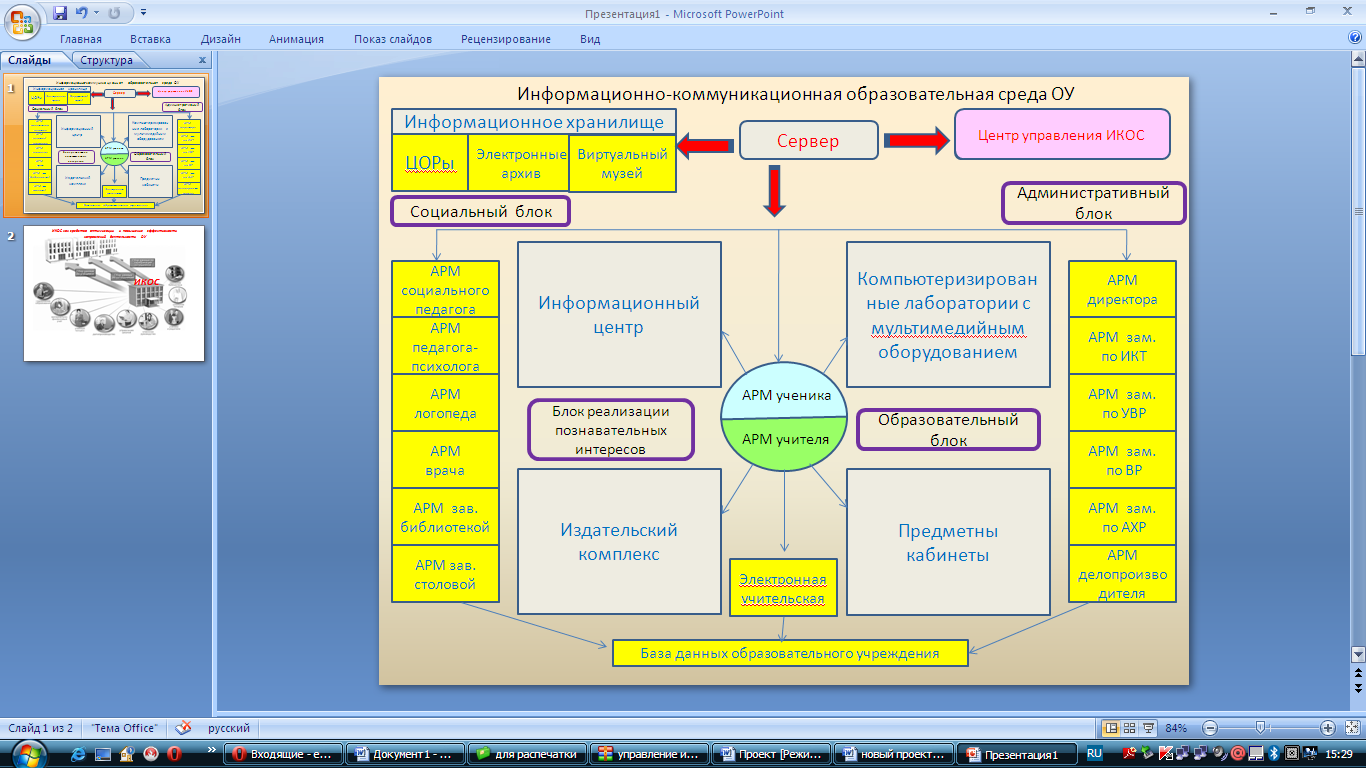 Рисунок 1.  Информационно-коммуникационная образовательная среда ОУГлавной особенностью ИКОС является наличие центра управления средой «Центр эффективного управления ИКОС», который выступает в роли координатора всей системы.  Центр несет ответственность за повышение уровня ИКТ-компетентности учителей, за интеграцию педагогических и информационно-коммуникационных технологий,  организует  деятельность ОУ на основе использования средств ИК-технологий, координирует систему информирования родителей посредством ИК-технологий о деятельности ОУ (сайт ОУ, наличие обратной связи с администрацией ОУ, электронный журнал и т.д.).Административный блок учреждения включает в себя такие структурные подразделения и службы, как директор школы, заместители директора по учебно-воспитательной, методической, информационно-коммуникационной работе, секретариат и др. Причем  в каждом структурном подразделении имеется одно или несколько автоматизированных рабочих мест, включающее  персональный компьютер и дополнительную аппаратуру, необходимую для выполнения возложенных на эту службу обязанностей (см. таб. № 3).Социальный блок школы, занимающийся специальными мероприятиями по сохранению здоровья школьников, включает следующие структурные подразделения: медицинский пункт, кабинет врача, психологическую службу школы, столовую. Здесь также каждое структурное подразделение имеет одно или  несколько автоматизированных рабочих мест. Образовательный блок включает следующие образовательные зоны: начальное и основное образование, профильное и дистанционное образование, зона досуговой деятельности, группы продленного дня и некоторые другие. Внутренняя структура данного блока более сложная, чем двух предыдущих, т.к. в его состав входят не только АРМ, но и целые кабинеты, как учебные, так и специальные. Кроме кабинетов информатики с установленной в них компьютерной и другой техникой, сюда входят компьютерные классы (медиакабинет) для проведения открытых уроков и внеклассных мероприятий с использованием ИКТ, кабинет физики, биологии, химии, истории, иностранных языков, компьютерный класс в начальной школе, мобильные классы.Наибольший интерес представляет блок, условно названный «Блок реализации познавательных интересов субъектов образовательного процесса». Именно в нем происходят процессы, наиболее важные с точки зрения закрепления ранее полученных знаний, расширение этих знаний, приобретение прикладных навыков, практическое применение ранее полученных знаний. От того, насколько грамотно будет сформирован данный блок, организована его работа, во многом будет зависеть и функционирование всей информационной среды школы. В этот блок входят издательский центр, компьютерный клуб любителей мультимедийных презентаций, центр  «Проектировщики»,  обучение по программе Intel «Обучение для будущего»- клуб повышения квалификации в области использования ИКТ в учебно-воспитательном процессе. В идеале можно  организовать работу радиоузла, телестудии, автоматизированного рабочего места для родителей в фойе школы  и   т.д. Информационное взаимодействие всех субъектов образования является одним их важных условий оптимального функционирования  ИКОС. Субъектами образовательного процесса являются обучающиеся, учителя, а также родители и администрация школы. Каждый из них вносит в образовательный процесс свою лепту, различающуюся уровнем решения (от практически нулевого у учащихся до максимального у администрации ОУ), а также весом непосредственного участия в этом процессе, который минимален у администрации и максимален у школьника.Таблица № 3В МОУСОШ №2 г.Буя  в целом представлены все элементы информационно-коммуникационной образовательной среды. Однако созданная  среда характеризуется недостаточной согласованностью всех компонентов, отсутствием какой–либо системы в разработке, накоплении и практическом использовании разрозненных информационных ресурсов педагогического назначения. В школе  существуют разные виды организационных структур  управления: линейная, функциональная, линейно-функциональная, линейно-штабная, программно-целевая и другие. Традиционная форма управления ИКОС осуществляется по вертикали, т.е. применяется линейная структура управления (см. рис. № 2).  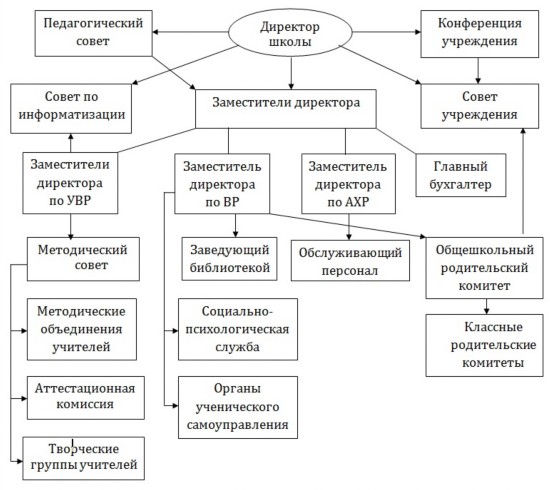 Рисунок 2.  Схема существующей структуры управления ИКОСУправление учреждением строится на принципах единоначалия и самоуправления. Высшим органом управления школой является конференция МОУСОШ №2 г.Буя, органом самоуправления –  Управляющий совет, формой самоуправления – Педагогический совет. Непосредственное управление учреждением осуществляет директор.  Административные обязанности распределены согласно  Устава, штатного расписания. Функциональные обязанности четко распределены согласно тарифно– квалификационным требованиям. Существуют формы координации деятельности, например, программа развития школы,  годовой план работы школы, циклограмма работы, административные совещания, совещания при директоре и т.д. Информационные технологии  используется в управленческой деятельности для: получения информации, нормативно-правовых документов по электронной почте; организации совместной деятельности сотрудников школы с целью разработки согласованных планов работы и их исполнения; составления расписания урочной и внеурочной деятельности учащихся; создания базы данных обучающихся; создания базы данных педагогических кадров учреждения; организации заказов учебных пособий, оборудования, методических разработок, заявок  на  участие в мероприятиях, связанных с образовательным процессом; проведения педагогических и методических советов; диагностической деятельности (профориентация, электронное тестирование в период подготовки к аттестации, мониторинг  знаний учащихся);  руководства подготовкой материалов для родителей, учащихся на сайте школы; проведения родительских собраний; поиска необходимых нормативных документов, методических разработок в Интернете; создания информационного пространства ОУ через локальную сеть и выход в Интернет. В данной структуре во главе стоит директор, определены уровни соподчинения  между звеньями структуры управления, но нет четкого распределения обязанностей и управленческих полномочий, в штатном расписании отсутствует должность специалиста по информатизации. Существующая модель управления ИКОС  характеризуется отсутствием системного подхода, что не позволяет использовать ее потенциал в полном объеме для перехода на новый качественный уровень образования. Информационно-образовательная среда развивается быстрыми темпами, а быстро устаревающая административная модель управления сдерживает ее развитие. Администрация ОУ заинтересована в создании новой модели управления ИКОС, так как это приведет к повышению эффективности, оперативности (мобильности) управления, увеличению скорости передачи обработки информации, повышению качества знания обучающихся и результативности образовательного процесса. Учителям это даст возможность корректировать учебный процесс в соответствии с потребностями каждого обучающегося. Обучающиеся получат доступ к открытым информационным ресурсам, они смогут выбирать свой темп обучения, более полно развивать информационные и коммуникативные компетенции в предметном контексте, сами определять  результаты обучения. Родители при новой модели управления смогут осуществлять контроль за посещаемостью и успеваемостью своих детей через электронные дневники, электронный журнал, а также станут полноправными участниками образовательного процесса, так как будут достаточно информированы о жизнедеятельности школы и смогут вносить свои предложения по совершенствованию ее образовательной среды.Проведенный анализ свидетельствует о необходимости создания и внедрения новой модели управления информационно-образовательной средой.Ожидаемые результаты Согласование между ИКОС и структурой её управления -  условие для гармоничного развития организационных, инновационных и образовательных процессов. Реальная возможность придать ИКОС целостность и оптимальность связана не только с совершенствованием материальной базы, но и с созданием единой управляющей системы.  На наш взгляд оптимальная модель для управления ИКОС, которая строится в соответствии с прогнозируемыми целями, – это матричная система,  включающая   элементы линейной, функциональной и программно-целевой структуры. Преимущество данной структуры выражается в:- полном охвате всех направлений работы;- координации и взаимосвязи деятельности различных блоков информационной среды;- адаптивности управленческой модели к изменяющимся социально-экономическим условиям;- открытости, позволяющей субъектам управления своевременно вводить новые структуры, отказываясь от старых;- оптимальной для данной модели квалифицированных кадров. Для моделирования процесса управления в рамках данной структуры обязательно наличие управленческих целей. При построении модели  управления ИКОС это приобретает особое значение. В управленческом плане спецификой образовательных систем является и то, что все субъекты управления, включая обучающихся, осуществляют управленческую по характеру деятельность. Отметим, что в образовании управление рассматривается как процесс взаимодействия его субъектов. В этом случае проектируется собственно новый процесс управления  с учетом конкретных этапов управленческой деятельности, направленный на решение некоторых промежуточных результатов:разработка плана технического оснащения новой структуры управления;внесение изменений в штатное расписание и назначение ответственных специалистов;разработка нормативно-методических материалов по подготовке и оформлению управленческих и иных документов.Ожидаемые результаты1.Повышение качества образования.2.Повышение эффективности образовательного процесса в рамках реализации ФГОС.3.Улучшение МТБ  школы.4.Повышение информационной культуры субъектов образовательного процесса, увеличение числа педагогов, заинтересованных в использовании ИКТ в учебно-воспитательном процессе.5.Увеличение количества учебно-методических материалов: ЦОР и ЭОР.Внедрение проекта рассчитано на 3 года  и реализуется следующими  этапами:1 этап – подготовительный (6 месяцев).Мероприятия: анализ ситуации, изучение нормативно-правовой базы, создание центра управления ИКОС, пересмотр должностных инструкций и функциональных обязанностей, разработка плана проекта.2 этап – основной (1 год 6 месяцев).Мероприятия: реализация проекта, апробация модели управления ИКОС, отслеживание процесса ее функционирования, анализ модели управления с целью коррекции и поиска путей повышения ее эффективности.3 этап – завершающий (1 год).Мероприятия: соотнесение результатов с поставленными целями, анализ всех результатов, корректировка модели управления в соответствии с результатами.Проектное решение.При проектировании нового процесса управления ИКОС и в соответствии с функциональным составом управленческого цикла необходимы следующие управленческие действия:Анализ — на основе диагностики образовательных проблем системный анализ потенциальных потерь, происходящих из-за недостатков организации процесса управления, и которых можно избежать с помощью компьютера (например, большие затраты времени, отвлечение участников процесса на поиск документов, литературных источников, сведений об учащихся и их родителях, невозможность быстрой диагностики результатов обучения).Прогнозирование — на основе прогнозирования образовательных процессов определяется предполагаемый результат управленческого воздействия на систему в условиях комплексной информатизации управления образовательными системами.Целеполагание — определяются цели и задачи комплексной информатизации, достижение и решение которых целесообразнее осуществлять с помощью компьютера.Выработка и принятие решения — подбирается состав разработчиков проекта, принимается решение в форме распоряжения, приказа.Сформулируем ряд действий по управлению ИКОС, которые на наш взгляд приведут данное управление в систему:Создать на базе МОУСОШ №2 г.Буя  новую структурную единицу «Центр эффективного управления информационно-коммуникационной образовательной средой ОУ»  (приложение 3).Внести изменения в штатное расписание, введя должности заместителя директора по информатизации, системного администратора и т.д  (приложение 4).«Центр эффективного управления информационно-коммуникационной образовательной средой ОУ» включает в себя технический и методический отделы. Возглавляет Центр заместитель директора по информатизации, который непосредственно подчиняется директору образовательного учреждения.  Структура штатного расписания Центра следующая:Совершенствовать функции управления ИКОС в ОУ.Улучшать ИКТ-оснащенность ОУ. Повышать  квалификацию   педагогов, путем повышения ИКТ- компетентностей педагогического персонала школы и учащихся.Использовать ИКОС для преобразования образовательного процесса и системы дополнительного образования.В моделировании проектного решения мы учитывали требования к модели управления,  задаваемые из вне или формирующиеся внутри нее.К требованиям относятся:цели и задачиресурсная основасубъекты и объектыпринципыфункциикомпонентыкритерии оценки ожидаемые результатыЦели - это желаемое состояние управления ОУ  как системы, которое должно быть достигнуто путем использования ресурсов. Когда цель сформирована,  разрабатывается своя политика действий, которая доводит  руководящие указания для выработки задач по достижению этой цели. Цель нашего проектного решения: создание модели управления для обеспечения комплексного взаимодействия участников образовательного процесса  в единой  ИКОС в целях повышения качества образования в условиях реализации ФГОС.Задачи выполняют наиболее активную, непосредственно направляющую и организационную функцию. Задачи: создание единой ИКОС, создание условий для взаимодействия всех субъектов ИКОС через создание инновационной модели управления, повышение качества образования в новой ИКОС.Ресурсы - это важнейшая составляющая проекта, охватывающая материально-техническую  базу, а также всю совокупность производственных, трудовых, естественных и отчасти информационных процессов. Ресурсами нашего проекта являются обеспеченность квалифицированными кадрами, обеспеченность средствами ИКТ, организационно-методическое, образовательное, программное обеспечение.Основными принципами построения нашей модели считаем следующие:научность – построение модели на научно обоснованных концептуальных идеях;системность и комплексность – комплексное взаимодействие всех элементов модели;единоначалие и коллегиальность  – взаимодоговоренность всех элементов системы;демократический централизм – соподчинение всех участников образовательного процесса.Функции управления – это вид управленческой деятельности. Мы выделили следующие функции:Компонентами данной модели управления являются следующие:административный модуль;модуль научно-методического обеспечения;модуль педагогического сопровождения;модуль информационного сопровождения всех участников образовательного процесса.Критерии оценки - это блок эффективности, он опосредует связь между требованиями среды, целями и ресурсами, с одной стороны и параметрами системы  управления - с другой.Оценка организационной эффективности осуществляется по отношению к конечным целям. Критериями оценки нашего проекта являются: - качество образования;- оснащённость образовательного процесса (приложение 1);- эффективность взаимодействия всех субъектов образовательного процесса в ИКОС. (приложение 2)Наша модель управления  предполагает  не централизованный  вид управления, а распределенный, который заключается во взаимодействии между субъектами  образовательного процесса. Принципиальное отличие  инновационного управления ИКОС заключается в следующем:Создание на базе ОУ новой  структурной единицы для управления ИКОС.Введение в штатное расписание специалистов по информатизации.Изменение модели управления от линейной (вертикальной) структуры до инновационной (матричной), в которой прослеживается комплексное взаимодействию структурными подразделениями.2.5. Описание ожидаемых результатов, возможных рисков и способов их сниженияВ ходе реализации системы новых действий по управлению информационно-коммуникационной образовательной средой ожидаем следующие результаты:Повышение качества образования в рамках реализации ФГОС.Повышение эффективности взаимодействия всех субъектов образовательного процесса .Улучшение МТБ  школы.Повышение информационной культуры участников образовательного процесса, увеличение числа педагогов, заинтересованных в использовании ИКТ в учебно-воспитательном процессе;Увеличение количества учебно-методических материалов: ЦОР и ЭОР.Также были определены риски и угрозы, которые могут возникнуть в процессе функционирования модели управления, намечены пути их минимизации (таблица 4).Таблица 4ЗаключениеВажнейший задачей современной школы является создание единой ИКОС с целью перехода на качественно новый уровень в подходах к использованию компьютерной техники и информационных технологий во всех структурных подразделениях ОУ и повышения качества обучения и эффективности управления школой.Однако построение ИКОС представляет собой лишь начало большого и сложного пути становления и развития образования. Необходимо объединение информационных ресурсов и технологий, используемых во всех сферах деятельности образовательного учреждения, в один унифицированный комплекс. Необходимость создания единой ИКОС связана с тем, что информация в современных условиях является основой, обеспечивающей оперативность и эффективность управленческих решений, способствующих развитию системы образования.Поэтому перед нами возник вопрос создания инновационной модели управления ИКОС  как основы для формирования стратегии и политики в деятельности образовательного учреждения.  В проекте мы отразили реализационные и технологические аспекты управления информационно-коммуникационной образовательной средой для повышения эффективности функционирования ОУ и перехода на новый качественный уровень образования в рамках реализации ФГОС. Предложенные нами изменения в управлении ИКОС школы построены на принципах научности, системности и комплексности, единоначалии.Матричная  структура управления ИКОС предусматривает создание управляющей структуры, обеспечивающей коммуникацию всех элементов схемы. В ней определены необходимые ресурсы, критерии оценивания и ожидаемые результаты. Данная структура управления обеспечивает взаимообусловленность и взаимовлияние ресурсного обеспечения всех элементов ИКОС, их взаимосвязь в ходе управления информационными потоками. Эффективное управление ИКОС имеет немалый потенциал для повышения качества обучения. Однако он будет реализован в полной мере только в том случае, если процесс управления будет строиться с ориентацией на инновационную систему управления, важнейшими характеристиками которой являются личностно- ориентированная направленность.Рефлексивное управление развитием ИКОС связано с такими факторами влияния на развитие личности субъектов образовательного процесса, при которых ученик осознает смысл своей учебно-профессиональной деятельности, учитель — профессиональной педагогической деятельности, а руководитель — управленческой деятельности. Осознанная потребность в том или другом виде деятельности формирует у ученика, учителя, руководителя внутренний мотив на целенаправленную преобразующую деятельность.Благодаря проделанной работе нам удалось изменить систему управления ИКОС путем разработки новой инновационной модели управления.  Реализация данного проекта позволит сформировать единую информационно-коммуникационную образовательную среду и создаст условия для перехода к новому качеству образования на основе управления этой средой.Список литературыЗакон РФ от 10.07.1992 N 3266-1 (ред. от 18.07.2011) "Об образовании".Концепция долгосрочного социально-экономического развития Российской Федерации до 2020 г Постановление Правительства РФ от 07.02.2011 N 61 "О Федеральной целевой программе развития образования на 2011 - 2015 годы".Федеральный государственный образовательный стандарт.Беспалько В.П. Образование и обучение с участием компьютеров (педагогика третьего тысячелетия). – М.: Издательство Московского психолого-социального института; Воронеж: Издательство НПО“МОДЭК”, 2002.–352 с.Информатизация общего среднего образования: Научно-методическое пособие / Под ред. Д.Ш. Матроса. – М.: Педагогическое общество России, 2004. - 384 с.Корчажкина О.М. Проект программы модульного курса профессиональной подготовки учителей английского языка “Применение мультимедийных технологий в учебном процессе”. / Мультимедийный сборник “Фестиваль педагогических идей “Открытый урок”” – 2005-06 уч. год., разд. “Преподавание иностранных языков” – М.: Издательский дом “Первое сентября”, 2006..Лазарев В.С. Системное развитие школы. – М.: Педагогическое общество России, 2002. Моисеев А.М. «Программно-целевое управление развитием образования»,М., 2001.Селевко Г.К. Педагогические технологии на основе информационно-коммуникационных средств. – М.: НИИ школьных технологий, 2005. – 208 с. (Серия “Энциклопедия образовательных технологий”.)Третьяков П.И. «Оперативное управление качеством образования в школе», М., 2004. Третьяков П.И. «Управление школой по результатам», М., 1997.www.academy.it.ru КоротенковЮ.Г.Информационная образовательная среда основной школыwww.informika.suВ. Я. Цветков. Многомерный анализ в системах управления качеством на основе применения аналитических информационныхтехнологий.www.lexed.ru КочергаС. А. Электронныеобразовательныетехнологии: перспективыразвитияwww.novtex.ru ЦветковВ. Я. Глобализация и информатизация. Информационныетехнологии в экономике, планировании и управлении.ГлоссарийЕдиное информационное образовательное пространство - основанная на использовании компьютерной техники программно-телекоммуникационная среда, охватывающая едиными технологическими средствами информационное обеспечение учащихся, учителей, родителей, администрацию учебных заведений и общественность. Подобная среда нацелена на информационную поддержку учебного процесса и управления учебным заведением, на информирование всех участников образовательного процесса о его ходе и результатах, а также о внеучебных мероприятиях.Задачи – четкий перечень взаимосвязанных действий, подкрепленных реальными материально - техническими, кадровыми и финансовыми ресурсами, реализация которых позволяет перейти от стадии «цели» к стадии «результаты» (могут содержать подзадачи – детализацию задач).Инновация - возобновление, изменение, внедрение. Под педагогической инновацией понимают образовательную деятельность, связанная с иной, чем в массовой практике и/или в культурной традиции концепцией процесса становления личности ребенка, с иным взглядом и подходом к образовательному процессу.   Признаками инновации, таким образом,  являются: изменения характера труда ученика и учителя и их взаимоотношений. Интернет – всемирное объединение крупных и малых компьютерных сетей. Интернет был создан в 1962 году как военная компьютерная сеть США и со временем разросся во всемирное средство связи, объединяющее более 12 тысяч компьютерных сетей, поддерживающих единую систему адресации. Информатизация образования - процесс обеспечения сферы образования теорией и практикой разработки и использования современных информационных технологий, ориентированных на реализацию психолого-педагогических целей обучения и воспитания. Информационно-коммуникационная образовательная среда - это системно организованная совокупность средств передачи данных, информационных ресурсов, протоколов взаимодействия, аппаратно-программного и организационно-методического обеспечения, ориентированная на удовлетворение потребностей пользователей в информационных услугах, а также ресурсах образовательного характера и условий, позволяющих субъектам данной среды реализовывать желание и необходимость обмена информацией через технические каналы.Информационные и коммуникационные технологии (ИКТ) - обобщающее понятие, описывающее различные устройства, механизмы, способы, алгоритмы обработки информации. Важнейшим современным устройствами ИКТ являются компьютер, снабженный соответствующим программным обеспечением и средства телекоммуникаций вместе с размещенной на них информацией. Информация (от латинского informatio -разъяснение, изложение) - совокупность сведений, данных, передаваемых людьми устно (в форме речи), письменно (в виде текста, таблицы, рисунка, чертежа, условных знаков, обозначений) либо другим способом (например, с помощью звуковых или световых сигналов, электрических или нервных импульсов). С середины XX века -общенаучное понятие, включающее обмен сведений между людьми, человеком и автоматом, автоматом и автоматом, обмен сигналами в животном и растительном мире. Критерий - средство для суждения (греч.), признак, на основании которого производится оценка, определение или классификация чего-либо. Методика - способ достижения определенной цели, совокупность приемов или операций практического или теоретического освоения действительности.Модель образования - теоретическая конструкция, которая воплощает понимание ее автором феномена образования. Мониторинг - отслеживание производительности системы, в основном посредством использования индикаторов производительности, ориентированных на результаты.Мультимедиа (мультимедиа средства) - компьютерные средства создания, хранения, обработки и воспроизведения в оцифрованном виде информации разных типов: текста, рисунков, схем, таблиц, диаграмм, фотографий, видео- и аудио- фрагментов и т.п. Новое качество образования – степень пригодности школы как института, основного его «инструмента», культурной формы, для решения иных, не востребованных  ранее массовой практикой целей и задач. Образование – составная часть и одновременно продукт социализации. Образование стоит на фундаменте научения, которое протекает в ходе социализации. Его отличие от процесса спонтанного научения – в целенаправленном и ускоренном развитии тех или иных способностей человека благодаря педагогически организованной передачи накопленной людьми культуры, т.е. правил поведения, мышления, знаний и технологий (способов и орудий деятельности), от поколения к поколению. Образование служит интересам личности и общества, одновременно сохраняя культуру и развивая способности новых поколений ее совершенствовать. Образовательная среда – определенным образом организованное пространство взаимодействия между субъектами образовательного процесса.Образовательные стандарты (содержание образования) – совокупность содержания учебных материалов, образовательных технологий и образовательной среды.Планирование – это вид управленческой деятельности, связанный с определением целей управляемой системы, поиском наиболее эффективных методов и средств, необходимых для достижения этих целей, и формулированием системы показателей, определяющих ход работ по достижению поставленных целей.Показатель - величина, количественно характеризующая отдельное свойство.Политика информатизации – согласованные мероприятия, имеющие ресурсное обеспечение, целью реализации которых является информатизация образования.Продуктивная деятельность - деятельность, в процессе которой учащийся всегда создает новую ориентировочную основу деятельности сравнительно с усвоенной ранее в учебном процессеПрограмма – это совокупность проектов и различных мероприятий, объединенных общей целью и условиями их выполнения.Проект – серия спланированных, тщательно документально обоснованных взаимосвязанных мероприятий, предназначенных для достижения определенных целей и разрешения конкретных задач за строго определенный период времени. Это планомерная работа, направленная на достижения конкретных целей, основанная на адекватном использовании имеющихся в распоряжении ресурсов.Сайт - это (от англ. site - участок) совокупность логично объединенных страниц в единое целое, которые представляют собой рекламно-информационные ресурсы, объединенные общей идеей и общим дизайном;  набор документов в формате HTML, графических файлов, мультимедиа данных, программ связанных между собой по смыслу и ссылочно, доступных по протоколу HTTP, которые отличаются единством оформления и тематики.Результат - формулировка того, что учащиеся должны знать и уметь делать, чтобы продемонстрировать достижения заявленной цели обучения.Ресурсы - вспомогательные средства, необходимые для реализации задач развития. Различают материальные, технические, кадровые и др.Цифровые образовательные ресурсы (ЦОР) – отдельные «цифровые содержательные модули», поддерживающие изучение какого-либо конкретного фрагмента соответствующей учебной темы, жестко привязанные к конкретному учебнику по соответствующему предмету и сопровождаемые соответствующей методической поддержкой.  То есть комплекты ЦОР сопровождают печатные учебники из федерального списка.ЦОР разделены на две группы:информационные источники, под которыми понимается все множество различных материалов в цифровом формате, используемых в учебной работе, как то: тексты, статические и динамические изображения, анимационные модели и т.д.;информационные инструменты, обеспечивающие работу с информационными источниками.В свою очередь, информационные инструменты делятся на:информационные инструменты учебной деятельности;информационные инструменты организации учебного процесса.Электронное методическое пособие - форма обобщения и передачи педагогического опыта, формирования и распространения новых моделей образовательной деятельности. В электронном методическом пособии опыт педагога фиксируется в форме видео-фрагментов, расшифрованных записей занятий, поурочного планирования работ учащихся, созданных в электронной форме или переведенных в нее. Важной частью методического пособия является обобщение конкретного опыта. Электронное методическое пособие может включать в себя и бумажный компонент. Электронное учебное пособие – образовательное электронное издание, частично или полностью заменяющее или дополняющее учебник и официально утвержденное в качестве данного вида издания. Электронное учебное пособие не может быть редуцировано к бумажному варианту без потери дидактических свойств. Электронный учебник - основное образовательное электронное издание, созданное на высоком научном и методическом уровне, полностью соответствующее составляющей дисциплины образовательного стандарта специальностей и направлений, определяемой дидактическими единицами стандарта и программой, обеспечивающее непрерывность и полноту дидактического цикла процесса обучения при условии осуществления интерактивной обратной связи. Электронный учебник не может быть редуцирован к бумажному варианту без потери дидактических свойств. Приложение 1Экспертная карта оценки оснащенности ИКОСПриложение 2Анкетирование педагогов № 1.Пользуетесь ли Вы информационными ресурсами образовательного учреждения? Да/ редко / пока нет необходимостиКак Вы оцениваете свои навыки работы с компьютером и Интернетом? уверенный пользователь владею навыками работы с ПК и Интернетом, но не чувствую себя уверенным пользователем владею навыками работы с ПК, но нет навыков работы с Интернетом  нет навыков работы с ПК и Интернетом иное _____________________________________________________________________Имеете ли Вы возможность работы на компьютере? да, есть личный ПК да, имеется свободный доступ к ПК на работе нет нет, но планирую приобретение компьютераИмеете ли Вы возможность выхода в Интернет? да, есть дома да, имеется свободный доступ на работе нет нет, но планирую подключение в ближайшее времяВыберите, что, на Ваш взгляд, является наиболее для Вас удобным (можете указать 1-2 ответа):  электронный журнал и электронный дневник,документооборот, получение необходимой информации.Пользуетесь ли Вы электронными ресурсами : да, пользуюсь  при планировании и организации учебного процесса, расширятся  возможности для осуществления индивидуального и личностно-ориентированного подходов к обучению ) больше возможностей общения и обмена информацией с учителями-предметниками, классными руководителями, администрацией 7 . Есть ли у Вас пожелания по организации работы со школьным сайтом и электронными ресурсами _______________________________________________________________________________8. Нуждаетесь ли Вы в обучении работе в сети Интернет? Укажите один или несколько способов повышения квалификации, удобные для Вас: нет, не нуждаюсь да, буду заниматься самообразованием не помешала бы консультация специалистов  планирую обучение на платных курсах иное Если вы выбрали "иное", то укажите, что: _______________________________________________________________________________Анкета для педагогов № 2Уважаемый коллега! Просим Вас ответить на вопросы, выражающие Ваше отношение к различным сторонам образовательного процесса в школе. Прочитайте, пожалуйста, утверждения. Своё согласие с каждым из них выразите знаком «+», несогласие знаком «-».1.Учебный процесс в школе хорошо организован благодаря использованию ИКТ-технологий.2.Цели образовательного процесса соответствуют потребностям учеников и реально выполнимы.3.Учителю предоставлено достаточно возможностей для отбора содержания учебного материала по предмету, который он преподаёт.4.За результаты своей педагогической деятельности отвечаю я сам.5.Используемые современные методы обучения обеспечивают мне успешное решение задач образовательного процесса, достижение хорошего результата.6.В целом я удовлетворён тем, как работают ученики по моему предмету.7.Я имею возможность полно проявить свои знания, умения и способности при организации учебного процесса и оценить уровень продвижения учащихся, используя ИКТ-технологии.8.Моя работа доставляет мне удовольствие, я пользуюсь дополнительными ресурсами образовательного процесса.9.Я считаю себя причастным к организации образовательного процесса в школе.II1.Меня устраивают условия труда в школе, созданная информационно-образовательная среда.2.Обязанности и функции среди учителей распределены оптимально.3.Я имею возможность повышать квалификацию, свой образовательный уровень дистанционно.4.При существующей в нашей школе материально-технической базе учитель может добиться хороших результатов.5.Рабочий день в школе построен рационально для учителей и для учеников.6.В нашей школе налажены отношения с другими образовательными учреждениями и организациями.7.В школе уютно, красиво, чисто.8.Достаточное внимание уделяется работе с родителями, их информируют о деятельности школы посредством сайта.III1.В нашей школе, в нашем коллективе я чувствую свою собственную ценность.2.Администрация относится ко мне с уважением.3.Я ощущаю поддержку своих коллег в совместной работе.4.Мои отношения с учениками меня устраивают.5.Отношение ко мне со стороны большинства родителей можно назвать справедливым, доверительным.6.В школе хороший психологический климат, доброжелательная атмосфера.7.Мне нравится работать в этом педагогическом коллективе.8.Крупные конфликты — редкость в нашей школе.АНКЕТА для родителей обучающихсяСчитаете ли Вы необходимым участие в управлении ОУ родителей, общественности?данетУчастие общественности в государственно-общественном управлении образованием, по Вашему мнению, в большей степени приведет кформированию организационно-экономических и правовых механизмов привлечения и использования внебюджетных ресурсов;обеспечению государственных гарантий и равных возможностей получения полноценного образования;повышению ответственности всех участников образовательного процесса;другое (указать).Информированы ли вы о деятельности родительской общественности?данет Осведомлены ли Вы о деятельности органов государственно-общественного управления образовательным учреждением (управляющего, попечительского советов, Совета школы и др.), где учится Ваш ребенок? данетКаким образом работают общественные органы управления образовательным учреждением, в котором учится Ваш ребенок?активноформальнодеятельность недостаточно развитане работаютХотели бы вы принять участие в работе общественных органов управления школой?данет по следующей причине (подчеркните):не хватает временине верю в его эффективностьне предлагалиКакова роль школы в воспитании ребенка?главная второстепеннаяне играет ролиСохранены ли традиции семейного воспитания в вашей семье?данетГотовы ли вы поделиться своим опытом воспитания детей?данетСколько интересных школьных мероприятий Вы посетили в этом учебном году?ни одного1234567более 7В скольких мероприятиях Вы приняли активное участие? ни в одном12345более 5Анкета для учащихся  9-11 классовУважаемый старшеклассник! Поделись, пожалуйста, своим мнением об образовательном процессе в нашей школе. Прочитай внимательно каждое утверждение. Если ты с ним согласен, то рядом с номером вопроса поставь знак «+», если не согласен, то поставь знак «-».I1.Я ощущаю в школе, на занятиях своё целенаправленное продвижение вперёд , благодаря использованию современных информационных технологий.2.На уроках есть возможность обсудить что-то очень важное для нас. 3.Я имею право выбора содержания своего образования (факультативы, спецкурсы, профильные классы и др.) и получить консультации в режиме он-лайн с педагогами.4.В школе нас учат самостоятельно добывать знания, быть активными в познании.5.На уроках есть возможность проявить свою самостоятельность.6.За результаты своего учения ответственен я сам.7.Результаты моего учения педагоги оценивают объективно, справедливо. 8.Учителя учитывают мои особенности и возможности.9.Я редко в течение урока ощущаю физическое недомогание, плохо себя чувствую.10.Объём домашних заданий соответствует моим возможностям (то, что задают, можно выполнить за 2,5—3 часа).11.Мне редко на уроках бывает скучно и утомительно, т.к используются современные ИКТ-технологии. 12.Чаще всего учителя   объясняют учебный материал на уроке с использованием новых ИКТ-технологий.13.В школе нас учат взаимодействовать с другими людьми,  посредством различных форумов в интернет-режимеII1.Меня устраивают условия труда, созданные в школе. 2.Расписание уроков удобное.3.Учебная нагрузка распределяется равномерно в течение недели.4.В школе уютно, красиво, чисто.5.В школе есть возможность интересно проводить внеурочное (свободное) время.6.Меня устраивает организация питания в школе.7.Жизнь в школе кажется мне насыщенной и интересной.8.В школе заметно сотрудничество с другими организациями, предприятиями, другими школами, центрами творчества и т.д.9.Распорядок дня в школе целесообразен и хорошо продуман.10.В нашей школе проходит много интересных мероприятий.III1.Педагоги относятся ко мне так, как я этого заслуживаю.2.Когда у меня возникают трудности, педагоги мне помогают.3.Я могу высказывать своё мнение, когда в школе принимают решение.4.Большинство учителей относятся ко мне с уважением и пониманием.5.Я не испытываю боязни и страха, когда учитель вызывает меня к доске.6.Я хорошо себя чувствую в школе среди сверстников.7.У меня хорошие отношения с одноклассниками. 8.В нашем классе доброжелательная атмосфера.9.В школе у меня много друзей, с которыми мне приятно встречаться и радостно общаться.10.Я не конфликтую с родителями из-за школы.11.Мои отношения с некоторыми учителями можно назвать доверительными.12.В нашем классе я ощущаю свою ценность и значение.13.Большинство учителей нашей школы вызывают симпатию и доверие.IV1.Мне предоставлено право принимать участие в выработке и принятии решений, 2.касающихся образовательного процесса.3.В нашей школе созданы условия для творчества учеников.4.Администрация нашей школы учитывает наше мнение.5.С возникающими у меня проблемами я могу обратиться за помощью к администрации.6.За время моего обучения в школе произошли изменения в лучшую сторону.7.Наша школа считается авторитетной и престижной в районе, городе.Приложение 3ПОЛОЖЕНИЕ ОБ  ИНФОРМАЦИОННОМ ЦЕНТРЕ МОУСОШ №2 Г.БУЯI. Общие положенияВ своей деятельности информационный центр школы руководствуется документами и нормативными актами Министерства образования и науки РФ, области и другими соответствующими документами.Информационный центр является центром педагогической информации на уровне школы. Он также является структурным подразделением школы и осуществляет свою деятельность в соответствии с основными направлениями развития образования в школе.II. Основные направления деятельности информационного центраОсновными направлениями деятельности информационного центра являются:Внедрение в учебный процесс наиболее современных компьютерных технологий, включая весь комплекс систем мультимедиа, систем и отдельных разработок дистанционного обучения.Помощь учителям в разработке уроков с использованием компьютерных информационных технологий.Организация и поддержка системы электронной почты.Организация и постоянное обновление представительства школы во всемирной компьютерной сети Интернет в виде сайта. Создание и пополнение банка педагогической информации материалами, полученными по электронной почте, материалами о передовом педагогическом опыте учителей, учителей, аттестующихся на категорийные разряды, победителей различных конкурсов, статистической и административной информацией (отчеты, доклады и пр.)Решение проблемы автоматизации обработки статистической отчетности школы.Создание условий для учителей в получении информации о педагогической и методической литературе, о новых средствах обучения и новых технологиях.III. Структура и штат информационного центраСтруктура и штат информационного центра, условия и порядок оплаты труда определяются в соответствии с действующим законодательством, уставом  и локальными актами ОУИнформационный центр возглавляет заместитель директора по информатизации образования.Структура штатного расписания информационного центра:Руководитель информационного Центра.Системный администратор. Заведующая школьной библиотекой и медиатекой.Методическая служба в составе: руководитель методического советаконсультанты по вопросам ИКТЛаборанты кабинетов ИКТ Учителя-тьюторы - консультантыIV. Должностные обязанности сотрудников информационного центра4.1. Директор информационного центра:организует работу центра и несет полную ответственность за его состояние и деятельность, осуществляет подбор кадров, определяет их функциональные обязанности;разрабатывает общий план деятельности центра;осуществляет контроль над состоянием оборудования и помещений центра, организует доступ к техническим средствам, отвечает за сохранность и своевременный ремонт оборудования;обрабатывает электронную почту;пользуется правами системного администратора;курирует работу методической службы, службы управления проектами.4.2. Системный администратор:поддерживает работу локальной сети школы и Интернет сервера;осуществляет контроль над оптимальным использованием локальной сети;обеспечивает контроль над надежностью работы сетевых ресурсов, их антивирусную защиту;обеспечивает распределение прав доступа, установку и настройку новых сетевых ресурсов (сервисов);своевременно информирует администрацию школы обо всех случаях неправильного использования программного обеспечения и Интернет-ресурсов, их поломки, утраты.4.3. Учителя-тьюторы:Координатор проектной и дистанционной деятельности курирует и координирует дистанционную олимпиадную деятельность:осуществляет информирование и рекламную деятельность, связанные с пропагандой участия в телекоммуникационных проектах; осуществляет планирование, организацию, курирование  дистанционной деятельности;консультирует учителей по использованию ИКТ в телекоммуникационных проектах и олимпиадах;оказывает помощь при регистрации участников дистанционных олимпиад и телекоммуникационных проектов на Интернет-сайтах, координирует электронную переписку с организаторами олимпиад; контролирует выполнение технических требований организаторов дистанционных конкурсов, олимпиад по оформлению работ учащихся;оказывает содействие при наборе, компьютерной верстке, оформлении выполненных ученических работ, архивировании, отправке;несет полную ответственность за организацию участия учащихся и учителей в запланированных дистанционных мероприятиях.курирует и координирует проектную деятельностьосуществляет планирование проектной деятельности;разрабатывает (совместно с учителями) планы, методические программы, процедуру осуществления образовательных проектов;руководит разработкой и выполнением образовательных школьных проектов, координирует работу всех задействованных участников;консультирует учителей по использованию ИКТ, интерактивных технологий при работе над проектами4.5. Заведующая школьной медиатекой:Ставит на учет цифровые образовательные ресурсы, поступающие в школу;Информирует педагогический коллектив о новых поступлениях ЦОР,Готовит информационные материалы о работе школьной библиотеки (для публикации на сайте).4.6. Методическая служба1. Включает в план работы предметных МО направления деятельности: использование ИКТ, интерактивных и цифровых технологий на уроках;освоение и использование нового компьютерного и цифрового оборудования, а также ЦОР;участие в дистанционных олимпиадах;проектную и внеклассную  деятельность с использованием ИКТ.Обеспечивает организацию и контроль деятельности по этим направлениям.Приложение  4ДОЛЖНОСТНАЯ   ИНСТРУКЦИЯзаместителя по информатизацииОБЩИЕ ПОЛОЖЕНИЯНастоящая должностная инструкция разработана на основе квалификационной характеристики.Заместитель директора по информатизации назначается и освобождается от должности директором школы. На период отпуска и временной нетрудоспособности заместителя директора по информатизации работе его обязанности могут быть возложены на других заместителей директора. Временное исполнение обязанностей в этих случаях осуществляется на основании приказа директора школы, изданного с соблюдением требований законодательства о труде. Заместитель директора по информатизации  должен, как правило,  иметь высшее образование и стаж работы не менее 3 лет.Заместитель директора по информатизации  подчиняется непосредственно директору школы.В своей деятельности заместитель директора школы по информатизации руководствуется Конституцией РФ, Законом РФ “Об образовании”, Типовым положением об общеобразовательном учреждении, указами Президента Российской Федерации, решениями Правительства Российской Федерации, органов управления образованием всех уровней по вопросам образования; административным, трудовым и хозяйственным законодательством; правилами и нормами охраны труда, техники безопасности и противопожарной защиты, а также Уставом и локальными правовыми актами школы, Коллективным договором, приказами и распоряжениями директора, настоящей должностной инструкцией), трудовым договором. Заместитель директора по учебно-воспитательной работе соблюдает Конвенцию ООН о правах ребенка.1.5. Заместителю директора по информатизации непосредственно подчиняются:       - преподаватели информатики;       - системный администратор;       - заведующие кабинетами информатики;       - технические лаборанты;       - тьюторы-консультанты.II. ЗАМЕСТИТЕЛЬ ДИРЕКТОРА ДОЛЖЕН ЗНАТЬ:-  законодательные нормативные документы по вопросам образования; защиты прав ребенка;-  основы трудового законодательства;-  основы педагогики, психологии, методик, технологии преподавания, гигиены, физиологии,    социологии;-  основы теории управления, вопросы, связанные с организацией образовательного процесса;-  программно-методическую и организационную  документацию;- современные достижения в соответствующем направлении науки, техники, культуры и    искусства;-  правила и нормы охраны труда, правила техники безопасности.III. ФУНКЦИИПлановая организация  информационно-коммуникационной образовательной среды образовательного учреждения, руководство и контроль за процессом информатизации школы и формирования информационной компетентности школьника.Обеспечение режима соблюдения норм и правил техники безопасности и требований СЭС при использовании ИКТ в учебно-воспитательном процессе.Заместитель директора по информатизации выполняет следующие должностные обязанности:анализирует- современные тенденции использования ИКТ в образовании;- проблемы информатизации школы;-информационные потребности субъектов образовательного процесса (в том числе в программном обеспечении);- эффективность использования ИКТ в обучении.прогнозирует- тенденции процесса информатизации в обществе и в образовании для корректировки стратегии развития школы.планирует и организует:- деятельность по разработке программы информатизации школы;- текущее и перспективное планирование процесса информатизации школы;- реализацию потенциала ИКТ для личностно-ориентированного развития всех участников педагогического процесса;- осуществление систематического контроля организации образовательного процесса, работы кружков и факультативов, посещения уроков и других видов учебных занятий в образовательной области «Информатика и  информационные технологии»;- повышение квалификации и методическую поддержку работников школы в области использования информационных и коммуникационных технологий в их работе;- исследование информационных потребностей субъектов образовательного процесса, формирование соответствующих информационных ресурсов школы;- отслеживание потребностей в обслуживании, ремонте, модернизации технических средств, пополнении расходных материалов;координирует:- процесс информатизации школы;руководит:- созданием информационно-коммуникационной образовательной среды школы;- эффективным взаимодействием пользователей в условиях формирования и развития ИКОС школы;контролирует:- качество знаний учащихся в предметной области «Информатика и информационные технологии»;- соблюдение учителями, руководителями кружков и др. пользователями правил техники безопасности при работе в компьютерном классе;- работу учителей информатики; лаборантов и заведующих кабинетами информатики;- качество знаний учащихся в предметной области «Информатика и информационные технологии»;корректирует:- программу информатизации школы;- ход формирования информсреды школы;разрабатывает:- нормативно-регламентирующие обеспечение учебно-воспитательного процесса, основанного на использовании ИКТ;- программу информатизации школы и фрагмент стратегических документов; консультирует:- участников учебно-воспитательного процесса по вопросам использования ИКТ в практической деятельности;оценивает и экспертирует:- стратегические документы школы (по данному направлению);- предложения по использованию ИКТ в учебно-воспитательной работе школы;редактирует- подготовленные к печати материалы, связанные с использованием ИКТ в учебно-воспитательном процессе школы;обеспечивает:- реализацию возможностей ИКТ для личностно ориентированного развития всех субъектов  педагогического развития.V.ОТВЕТСТВЕННОСТЬЗа неисполнение или ненадлежащее исполнение без уважительных причин Устава и Правил внутреннего трудового распорядка Школы, законных распоряжений директора Школы и иных локальных нормативных актов, должностных обязанностей, установленных настоящей Инструкцией, в том числе за не использование предоставленных прав, заместитель директора по учебно-воспитательной работе несет дисциплинарную ответственность в  порядке, определенном трудовым законодательством. За грубое нарушение трудовых обязанностей в качестве дисциплинарного взыскания может быть применено увольнение.За применение, в том числе однократное, методов воспитания, связанных с физическим и (или) психическим насилием над личностью обучающегося, заместитель директора по учебно-воспитательной работе может быть освобожден от занимаемой должности в соответствии с трудовым законодательством и Законом Российской Федерации “Об образовании”.За нарушение правил пожарной безопасности, охраны труда, санитарно-гигиенических правил организации учебно-воспитательного процесса заместитель директора по учебно-воспитательной работе привлекается к административной ответственности в порядке и в случаях, предусмотренных административным законодательством.За виновное причинение Школе или участникам образовательного процесса ущерба в связи с неисполнением своих должностных обязанностей заместитель директора по учебно-воспитательной работе несет материальную ответственность  в порядке и в пределах, установленных Трудовым кодексом РФ.VI.ВЗАИМООТНОШЕНИЯ.  СВЯЗИ  ПО  ДОЛЖНОСТИЗаместитель директора по информатизации:  работает в режиме ненормированного рабочего дня по графику, составленному исходя            из 40-часовой рабочей недели и утвержденному директором Школы;  самостоятельно планирует свою работу на каждый учебный год и каждую учебную           четверть. План работы утверждается директором Школы не позднее пяти дней с начала         планируемого периода;  представляет директору отчет о своей деятельности в течение 10 дней по окончании           каждой учебной четверти; получает от директора Школы информацию нормативно-правового и организационно-           методического характера, знакомится под расписку с соответствующими документами; визирует приказы директора Школы по вопросам учебно-воспитательного процесса;систематически обменивается информацией по вопросам, входящим в свою компетенцию, с педагогическими работниками и заместителями директора Школы;исполняет обязанности директора Школы и его заместителей в период их временного отсутствия (отпуск, болезнь и т.п.). Исполнение обязанностей осуществляется в соответствии с Трудовым кодексом РФ, Уставом Школы и Коллективным договором на основании приказа начальника УО;передает директору информацию, полученную на совещаниях и семинарах, непосредственно после ее получения.С инструкцией ознакомлена:                                                                       ДОЛЖНОСТНАЯ   ИНСТРУКЦИЯсистемного администратораОБЩИЕ   ПОЛОЖЕНИЯ1.1.Настоящая должностная инструкция разработана на основе квалификационной характеристики.Системный администратор назначается и освобождается от должности директором школы.1.3.Системный администратор  подчиняется директору, заместителю директора по административно-хозяйственной работе школы в полном объеме, членам администрации в соответствии с их полномочиями.В своей деятельности системный администратор руководствуется Конституцией Российской Федерации, Трудовым кодексом Российской Федерации, Законом Российской Федерации «Об образовании», типовым положением «Об общеобразовательном учреждении», Гражданским кодексом Российской Федерации, «Семейным кодексом» Российской Федерации, указами Президента Российской Федерации, решениями правительства Российской Федерации и органов управления образованием всех уровней по вопросам образования и воспитания обучающихся; административным, трудовым и хозяйственным законодательством; правилами и нормами охраны труда, техники безопасности и противопожарной защиты, а также Уставом, коллективным договором  локальными правовыми актами Школы и настоящей должностной инструкцией. Инженер соблюдает Конвенцию о правах ребенка.II. ФУНКЦИИ2.1. Профилактические и ремонтные работы компьютерной техники школы.2.2. Разработка и контроль компьютерного программного продукта в школе.2.3.Обеспечение работоспособности школьной локальной сети и программного обеспечения.Ш. ДОЛЖНОСТНЫЕ  ОБЯЗАННОСТИ3.1. Оказывает помощь сотрудникам и учащимся школы при работе с установленным программным обеспечением.3.2. Обеспечивает работоспособность программного обеспечения: школьной локальной сети, компьютеризированного рабочего места, сохранность информации пользователей.3.3. Обеспечивает сотрудникам школы необходимый по времени доступ к ИКТ и помощь в максимальном использовании возможностей ИКТ для разработок, методик, поурочного планирования, подготовки дидактического материала, научных разработок, отчетной и диагностической документации и тестирования, материалов для учебных, культурно-массовых и общественных мероприятий и т.д.3.4. Оказывает помощь в осуществлении деятельности школьных объединений, работающих во внеурочное время (клубы, кружки, предметные лаборатории, проектная деятельность школьников, школьных средств массовой информации и т.д.)3.5. Ведет экспертный анализ, контроль и отбор приобретаемого программного обеспечения.3.6. Проводит инсталляцию  и переинсталляцию купленного программного обеспечения.3.7. Осуществляет работу по удалению комплексных компьютерных вирусов.3.8. Создает программно-методические образовательные комплексы совместно с педагогическими работниками и под их методическим руководством.3.9. Разрабатывает базовые компьютерные программы по делопроизводству.3.10.Наблюдает апробирование созданных программно-методических комплексов, в случае необходимости проводит их корректировку.3.11.Проводит учебу работников школы по внедрению разработанного продукта.3.12.Осуществляет обучение работников школы, обслуживающих и применяющих компьютерную технику, правилам ее пользования.3.13.Осуществляет профилактические и ремонтные работы всего компьютерного оборудования школы.3.14. Информирует администрацию и работников компьютерных классов о состоянии аппаратуры, о неисправностях в оборудовании.3.15. Проводит ремонт компьютерной техники.3.16. Делает заказ на приобретение вышедших из строя комплектующих, в случае необходимости обеспечивает их приобретение.3.17. Оказывает содействие в техническом оснащении, оборудовании, модернизации кабинетов школы.3.18. Обеспечивает соблюдение санитарно-гигиенических требований, правил охраны труда и противопожарной безопасности.IV.ИМЕЕТ ПРАВО:на обеспечение соответствующим оборудованием, инструментами, материалами и       спецодеждой по установленным нормам;отказаться от проведения опасных для жизни и здоровья в условиях, когда отсутствуют и (или) не могут быть приняты необходимые меры безопасности.защищать свои законные права;повышать свою квалификацию, мастерство;V.ОТЕТСТВЕННОСТЬЗа неисполнение или ненадлежащее исполнение без уважительных причин Устава и Правил внутреннего трудового распорядка Школы, законных распоряжений директора Школы и иных локальных нормативных актов, должностных обязанностей, установленных настоящей Инструкцией, в том числе за не использование предоставленных прав, инженер несет дисциплинарную ответственность в  порядке, определенном трудовым законодательством. За грубое нарушение трудовых обязанностей в качестве дисциплинарного взыскания может быть применено увольнение.За применение, в том числе однократное, методов воспитания, связанных с физическим и (или) психическим насилием над личностью обучающегося, заместитель директора по учебно-воспитательной работе может быть освобожден от занимаемой должности в соответствии с трудовым законодательством и Законом Российской Федерации “Об образовании”.За нарушение правил пожарной безопасности, охраны труда, санитарно-гигиенических правил организации учебно-воспитательного процесса инженер привлекается к административной ответственности в порядке и в случаях, предусмотренных административным законодательством.За виновное причинение Школе или участникам образовательного процесса ущерба в связи с неисполнением своих должностных обязанностей инженер несет материальную ответственность  в порядке и в пределах, установленных Трудовым кодексом РФ.VI.СВЯЗИ  ПО  ДОЛЖНОСТИ-      работает в режиме рабочего дня по графику, составленному исходя из 36-часовой      рабочей недели и утвержденному директором школы;самостоятельно планирует свою работу на каждый учебный год, каждую учебную четверть, месяц и неделю;систематически обменивается информацией по вопросам, входящим в свою     компетенцию, с педагогическими работниками школы, заместителем директора  школы         по внедрению новых информационных технологий, директором школы;исполнение обязанностей осуществляется в соответствии с законодательством о труде         и Уставом школы на основании приказа директора или решения Совета школы, если       соответствующий  приказ не может быть издан по объективным  причинам.С инструкцией ознакомлен(а):ДОЛЖНОСТНАЯ   ИНСТРУКЦИЯтехнического лаборантаОБЩИЕ   ПОЛОЖЕНИЯ1.1.Настоящая должностная инструкция разработана на основе квалификационной характеристики.1.2.Лаборант назначается и освобождается от должности директором школы.1.3. Лаборант подчиняется заместителю директора по ИКТ, заместителю директора по административно-хозяйственной работе школы в полном объеме, членам администрации в соответствии с их полномочиями, заведующему кабинетом информатики.В   своей   деятельности   лаборант руководствуется Конституцией   Российской Федерации, Трудовым кодексом Российской Федерации, Законом Российской Федерации «Об образовании», типовым положением «Об общеобразовательном учреждении», Гражданским кодексом Российской Федерации, «Семейным кодексом» Российской Федерации, указами Президента Российской Федерации, решениями правительства Российской Федерации и органов управления образованием всех уровней по вопросам образования и воспитания обучающихся; административным, трудовым и хозяйственным законодательством; правилами и нормами охраны труда, техники безопасности и противопожарной защиты, а также Уставом, коллективным договором,  локальными правовыми актами Школы и настоящей должностной инструкцией. Лаборант кабинета информатики соблюдает Конвенцию о правах ребенка.II. ФУНКЦИИ2.1. Лаборант организует и оказывает помощь педагогическим  работникам и учащимся в применении средств новых информационных технологий в учебно-воспитательном процессе.III. ДОЛЖНОСТНЫЕ  ОБЯЗАННОСТИосуществляет подготовку компьютеров к учебным занятиям;проводит работу с дисками;проводит профилактическое обслуживание компьютерной техники;выполняет работы по созданию и тиражированию файлового материала, распечатке документации  с магнитных носителей;осуществляет загрузку и рассылку компьютерных программ к уроку;контролирует бесперебойность работы компьютерной техники и программ  во время учебного процесса;оказывает помощь учителям в привитии учащимся пользовательских навыков работы с компьютерными программами;следит за сохранностью оборудования;проводит изучение и осваивает работу с новым компьютерно-программным поступлением;оказывает помощь педагогическим работникам во время их индивидуальной работы по освоению интерактивных средств обучения.IV. ИМЕЕТ  ПРАВО:присутствовать на  уроках других учителей, которые проводятся  с использованием       новых информационных технологий;вести внеклассную работу по предмету;повышать свою квалификацию;участвовать в проведении общественных мероприятий в школе, в работе общественных организаций различного уровня;V. ОТВЕТСТВЕННОСТЬ:За неисполнение или ненадлежащее исполнение без уважительных причин Устава и   Правил внутреннего трудового распорядка Школы, законных распоряжений директора  Школы и иных локальных нормативных актов, должностных обязанностей,  установленных настоящей Инструкцией, в том числе за не использование  предоставленных прав, лаборант кабинета информатики несет  дисциплинарную ответственность в  порядке, определенном трудовым  законодательством. За грубое нарушение трудовых обязанностей в качестве дисциплинарного взыскания может быть применено увольнение.За применение, в том числе однократное, методов воспитания, связанных с физическим и (или) психическим насилием над личностью обучающегося, лаборант кабинета информатики может быть освобожден от занимаемой должности в соответствии с трудовым законодательством и Законом Российской Федерации “Об образовании”.За нарушение правил пожарной безопасности, охраны труда, санитарно-гигиенических правил организации учебно-воспитательного процесса лаборант кабинета информатики привлекается к административной ответственности в порядке и в случаях, предусмотренных административным законодательством.За виновное причинение Школе или участникам образовательного процесса ущерба в связи с неисполнением своих должностных обязанностей лаборант кабинета информатики несет материальную ответственность  в порядке и в пределах, установленных Трудовым кодексом РФ.VI.  ВЗАИМООТНОШЕНИЕ.  СВЯЗИ по ДОЛЖНОСТИ:работает в режиме рабочего дня по графику, составленному исходя из 36-часовой       рабочей недели и утвержденному директором школы;самостоятельно планирует свою работу на  неделю, день;систематически обменивается информацией по вопросам, входящим в свою      компетенцию, с  заведующим кабинетом информатики по внедрению          новых информационных технологий;в период каникул, а также в связи с отсутствием работы по должности в течение      учебного года, лаборант выполняет по распоряжению  заведующего кабинетом или         заместителя директора хозяйственные и оформительские работы в пределах своего      рабочего времени.С инструкцией ознакомлен(а):Приложение 5Программа курса подготовки учителей "Применение ИКТ в образовательном процессе"ВВЕДЕНИЕНеобходимость разработки курса продиктована необходимостью создания в рамках создания новой информационной образовательной среды, в которой определяющим становится интеграция образовательных и информационных подходов к содержанию образования, методам и технологиям обучения.Согласно новой образовательной парадигме, информационная компетенция является одной из ключевых, что предполагает достижение педагогом-предметником соответствующего уровня  подготовки. С другой стороны, формирование и развитие других базовых компетенций также невозможно осуществить без овладения информационно-коммуникационными технологиями (ИКТ) на уровне активного пользователя, что является более предпочтительным - создателя программных продуктов.С психологической точки зрения процесс переориентации учителя-предметника на использование инновационных технологий, причем таких передовых как мультимедийные, можно отнести к своего рода кризису профессионального роста и социально-профессиональной самоактуализации.Использование в учебном процессе ИКТ – это не просто изменение технической вооруженности труда учителя – это обновление его роли, изменение всего склада его педагогических воззрений и подходов, его готовности передавать свои знания и опыт новыми средствами. Это готовность осуществлять свою профессиональную деятельность в новых условиях, когда учитель перестает быть единственным источником информации для учащегося, единственным проводником дидактических принципов обучения. Это формирование педагогической культуры нового типа, культуры, требующей обновления содержания образования, подходов и методов, организационных форм обучения.Обучение преподавателей предполагается проводить в три этапа:Первый этап (начальная подготовка) включает первоначальную подготовку на курсах в объеме 60–72 часов, обеспечивающую приобретение практических навыков работы в MS Windows 2000/XP, MS Office, навигации в Интернете, создания мультимедиапроектов в MS PowerPoint, знакомство с мультимедийными учебниками по предметам школьного цикла и печатными учебными пособиями по информационным технологиям; этап заканчивается разработкой и защитой выпускной работы — мультимедиапрезентации, содержательной основой которой являются разработки уроков по предметам школьного цикла либо внеурочные мероприятия.Второй этап (расширенная подготовка) должен включать углубленное изучение персонального компьютера, что подразумевает знание возможностей конкретной операционной среды, действий при сбоях компьютера, более глубокое изучение прикладных программ, элементы администрирования локальной сети, учебных и административных компьютерных программ, изучение основ ИК-технологий и их приложения к учебному процессу.Третий этап (специальная подготовка) должен учитывать специфику и потребности конкретного учебного заведения и проводиться в небольших группах.Теоретическая часть курса посвящена общим вопросам внедрения ИКТ в учебный процесс, а именно:Обоснованию необходимости и целесообразности внедрения ИКТ в учебный процесс.Формам создания и роли изобразительной наглядности в учебном процессе.Новым формам создания изобразительной наглядности – интерактивной наглядности.Процессам психологического взаимодействия компонентов новой информационной образовательной среды.общеучебные возможности мультимедийных технологий и реализацию на их основе дидактических принципов;соотнесение ключевых образовательных компетенций с возможностями интеграции ИКТ в учебный процесс, как способа подачи и отработки учебного материала с применением ИКТ на уроке.Практическая часть курса включает:Экспертизу (оценку) программных продуктов.Изучение методических приемов использования ИКТ.Создание авторских программных продуктов с использованием MS–приложений.Планирование и разработка уроков с применением ИКТ.Анализ уроков с применением ИКТ.Цель курса: подготовка учителей по теории и практике применения новых информационных технологий в учебно-воспитательном процессе на базе современных технических средств.Задачи курса:1. Изучение психолого-педагогических особенностей восприятия и переработки информации, передаваемой с помощью технических средств.2. Изучение теоретических основ, дидактических принципов использования аудиовизуальных и технических средств обучения.3. Изучение принципа действия, устройства и педагогических возможностей аудиовизуальных и технических средств.4. Овладение методикой изготовления дидактических материалов для технических средств. Приобретение умений и навыков использования технических средств в учебно-воспитательном процессе.5. Ознакомление с педагогическими, техническими, эргономическими, гигиеническими требованиями к ИКТ и их комплексам. Изучение техники безопасности при работе с ИКТ.По окончании учебного курса учителя должны иметь представление:— о современных концепциях, понятиях и категориях аудиовизуальной культуры;— о психофизиологических закономерностях восприятия аудиовизуальной информации человеком;— о роли аудиовизуальных средств обучения в педагогическом процессе;— о фонде аудиовизуальных учебных пособий по школьным предметам;— о системе средств массовой информации и тематике образовательных программ телевизионных каналов;— о дидактических принципах построения учебных аудио- и видеопособий;— о функциональных возможностях аппаратуры;— о правилах ухода за аппаратурой;— о правилах техники безопасности.Учителя должны уметь:Обращаться с аппаратурой аудиовидеозаписи и проекционной техникой:— коммутировать аудио- и видеоаппаратуру;— работать с видеокамерой и компьютером;—записывать телевизионные программы с помощью программного обеспечения по аудиовидеоканалу; с помощью компьютера;— демонстрировать и перезаписывать видеоматериалы с помощью видеокамеры;— компоновать титры и заставки при помощи компьютерных графических редакторов;— монтировать аудио- и видеофрагменты с продолжением и вставкой;— записывать звук на компьютер;— работать с аудиомикшером;— записывать изображения с диа- и киноэкрана;— говорить и действовать перед микрофоном и видеокамерой;— выполнять необходимые действия по уходу за аппаратурой.2. Разработать и изготовить учебный видеофрагмент:— предложить идею, замысел пособия;— написать литературный сценарий;— подобрать исходный материал (изображения, тексты, музыку);— написать режиссерский сценарий;— изготовить при помощи компьютера титры и заставки;— снять монтажные заготовки;— смонтировать видеофрагмент;— записать фонограмму.3. Демонстрировать слайды с помощью диапроектора.4. Демонстрировать с помощью мультимедиааппаратуры учебные фильмы.5. Изготовить и продемонстрировать презенацию.4. Интерактивные технологии обучения.- Виды записи звука.- Дидактические принципы построения аудио, видеопособий.- Создание видеопособия на основе статических объектов.- Съемка учебного видеофрагмента.5. Использование мультимедийных средств при изготовлении учебного пособия.- Знакомство с видеокамерой.- Показ крупноформатных объектов.- Создание видеофрагмента.- Создание сценария.- Съемка видеоряда.- Озвучивание видеоряда.6. Составление сценария и съемки учебного видеофрагмента.- Монтаж видеофрагмента.- Озвучивание видеофрагмента.7. Построение урока с применением технических средств обучения и учетом психофизиологических особенностей восприятия аудиовизуальной информации человеком.- Фотография и фотографирование.- Применение фотографии в преподавании - Оптическая проекция (статическая и динамическая).- Звуковая запись (цифровая).- Комбинированные средства обучения (учебный фильм).-. Компьютеры и мультимедийные средства.- Использование программного обеспечения для обучения и контроля.- Использование интерактивных средств обучения.- Банк аудио-, видео-, компьютерных материалов по предмету.- Дидактические принципы построения урока с использованием технических средств обучения.В результате прохождения данных курсов учителя должны научиться:· рационально использовать разные виды информационно-коммуникационных технологий в учебном и воспитательном процессах;· пользоваться прикладными и специальными программными продуктами;· разрабатывать планы учебных и воспитательных занятий с использованием ИКТ и проводить их;· использовать ИКТ для упрощения труда по сбору, обработке, сохранению и передаче информации;· готовить презентации и экранные наглядные материалы;· изготавливать раздаточный материал, подбирать программное обеспечение и задания для индивидуальной работы учащихся;· фиксировать элементы образовательного процесса с помощью современных средств видеосъемки, фотографирования;· находить необходимую в учебном процессе информацию в Интернете;· использовать новые информационные технологии для развития собственных творческих способностей, удовлетворения познавательных и профессиональных потребностей;· правилам эксплуатации технической аппаратуры, применению санитарно-гигиенических требований, а также требований пожарной безопасности и техники безопасности при использовании ИКТ.Приложение  6Изменения к Положению о компенсационных и стимулирующих выплатах работникам общеобразовательного учрежденияКритерии (постоянного характера)оценивания качества труда и установления надбавокстимулирующего характера работниковШкала оценивания:0 – отсутствие данного индикатора;0,5 – проявление индикатора в слабой степени;1 -  максимальное проявление индикатора.IВведение ……………………………………………………………………..IIОсновная часть……………………………………………………………….   2.1.Актуальность…………………………………………………………………   2.2.Цели и задачи проекта……………………………………………………….   2.3.Анализ ситуации и ожидаемые результаты………………………………..   2.4.Проектное решение………………………………………………………….   2.5.Описание ожидаемых результатов, возможных рисков и способов их снижения……………………………………………………………………..IIIЗаключение…………………………………………………………………...IVСписок литературы…………………………………………………………..VГлоссарий……………………………………………………………………..VIПриложения…………………………………………………………………..    6.1.Приложение 1 «Экспертная карта оценки оснащенности ИКОС»……….    6.2.Приложение 2 «Анкеты»…………………………………………………….    6.3.Приложение 3 «Положение о Информационном центре МОУСОШ №2 г.Буя»…………………………………………………………………………...    6.4.Приложение 4 «Должностные инструкции»……………………………….    6.5.Приложение 5 «Программа курса подготовки учителей «Применение ИКТ в образовательном процессе»………………………....    6.6.Приложение 6 «Изменение к Положению о компенсационных и стимулирующих выплатах работникам ОУ»………………………………                                           годПоказатель20112012Среднее количество учащихся на один современный компьютер, чел.1311Доля  кабинетов,  имеющих широкополосный  доступ к сети Интернет со  скоростью доступа не ниже 128 Кгбит в с., %75%100%Доля педагогов, использующих в учебно-образовательном процессе электронные образовательные ресурсы, %80%90%Виды деятельностиФКГСОО 2004ФГОС второго поколения.Планирование образовательного процессаНе используется автоматизированная  обработка содержания образованияСоздание  информационной модели стандарта нового поколения, реализация связей между ее элементами, автоматизированная  обработка содержания образованияРазмещение и сохранение материалов образовательного процесса, в том числе работ обучающихся и педагогов, используемых участниками образовательного процесса информационных ресурсовИнформационный ресурс учреждения, сайт учреждения, личные архивыИнформационный ресурс учреждения, общие банки данных педагогов района, региона, сайт учреждения, личные сайты педагогов.Фиксация хода образовательного процесса и результатов освоения основной образовательной программы начального общего образованияИспользование офисных приложений для ведения мониторингаВедение электронных дневников, внедрение автоматизированных информационных образовательных  систем педагогического мониторинга, электронное портфолиоВзаимодействие между участниками образовательного процесса, в том числе дистанционное посредством сети Интернет, возможность использования данных, формируемых в ходе образовательного процесса для решения задач управления образовательной деятельностьюСайт учреждения, вебинары, телеконференции, электронная почта,  обмен информациейСайт учреждения, вебинары, телеконференции, электронная почта, сетевые сообщества, on-line уроки, проекты, дистанционное обучение, обмен информациейКонтролируемый доступ участников образовательного процесса к информационным образовательным ресурсам в сети Интернет (ограничение доступа к информации, несовместимой с задачами духовно-нравственного развития и воспитания обучающихся)Контентная фильтрация, регламенты работы в сетиКонтентная фильтрация, регламенты работы в сетиВзаимодействие образовательного учреждения с органами, осуществляющими управление в сфере образования, и с другими образовательными учреждениями, организациямиЭлектронный документооборот, обмен информациейЭлектронный документооборот, обмен информацией, использование информационно– аналитических системМодули информационно-коммуникационной образовательной среды ОУМодули информационно-коммуникационной образовательной среды ОУМодули информационно-коммуникационной образовательной среды ОУМодули информационно-коммуникационной образовательной среды ОУМодули информационно-коммуникационной образовательной среды ОУМодули информационно-коммуникационной образовательной среды ОУАдминистративный блокСоциальный блокОбразовательный блокБлок реализации познавательных интересовТехнический блокКадровый блокАРМ директораАРМ социального педагогаАРМ учителя (интерактивная доска, проектор, МФУ фотоаппарат, наличие доступа к локальный сети ОУ и Интернет Компьютерный читальный зал2-3 сервера, один из которых позволяет создать Wi-Fiсоединение в любой точке ОУНаличие ответственного за информатизациюАРМ завуча по УВАРМ педагога психологаКомпьютеризированные лаборатории по предметам с дополнительным оборудованиемКомпьютерный клуб100% обеспечение рабочих мест учителей компьютерамиНаличие системного администратораАРМ завуча по воспитательной работеАРМ логопедаКомпьютерный классWeb-студияДо 85 % учебных кабинетов оснащены проекционным оборудованиемОУ пользуется услугами ОМЦ района и ИПК региона для повышения уровня ИКТ-компетентности учителейАРМ зам по АХРАРМ врачаЛингафонный кабинетШкольная телерадиокомпанияШирокополосный доступ в Интернет (не менее 3074kbits).Организуется проектная деятельность учащихся на основе использования средств ИК-технологийСистема видеонаблюдениеАРМ зав библиотекойЛаборатория моделированияНаличие локальной сети ОУ с выделенным сервером, включающей проводные и беспроводные сегменты, обеспечивающие беспроводное подключение в отдельных кабинетахНалажена система информирования родителей посредством ИК-технологий о деятельности ОУ (сайт ОУ, наличие обратной связи с администрацией ОУ, электронный журнал).Система контроля управления доступом в ОУАРМ зав столовойСтудия робототехникиК сети подключено до 90% учебных кабинетовАРМ секретаряЛаборатория школьный сайт, школьная газета.Доля кабинетов, оснащенных интерактивной доской- не мене 60%.Методический медиакабинет(с АРМ специалистов)Мобильный класс (нетбуки или планшетные компьютеры)Технический отделМетодический отделСистемный администраторТехнические лаборанты (возможно привлечение учащихся старших классов для систематизации и составления каталогов наработок и т.д.)Заведующая школьной библиотекой и медиатекой.Руководитель методического советаКонсультанты – учителя-тьюторы, осуществляющие помощь учителям в подборе программ, ведущие обучение по программе «Применение ИКТ в образовательном процессе» (приложение 5)  Информационно-аналитическаяИзучение фактического состояния ИКОС Анализ ресурсов: кадровых, материально-технических, информационных. Мотивационно-целеваяПоиск средств мотивации  для субъектов образовательного процессаОпределение цели функционирования и развития ИКОСПланово-прогностическаяОпределение предполагаемого результата Поиск возможных путей и тенденций  развитияВыбор оптимальных программ достижения целиОрганизационно-исполнительскаяОпределение алгоритма действийРаспределение ролей и функцийВыработка регулирующих механизмов по переводу ИКОС в новое качественное состояниеРациональная организация трудаКонтрольно-диагностическаяУстановление соответствия функционирования и развития ИКОСВыявление отклонений фактических результатов от намеченных целейРегулятивно-коррекционнаяВнесение корректив в управление ИКОС Устранение отклонений Выбор путей выхода из ситуацииВыбор возможных путей развития событийРискиАнализ рискаПути минимизации риска1. Финансовые рискиНедостаточное финансирование для:введения ставок; оснащения МТБоптимизация штатного расписания (замена ставок);поэтапное усовершенствование отдельных МТБ;диверсификация рисков (договоры с фирмами, поставляющими оборудование и программное обеспечение);создание резервного фонда.2. Производственные риски технический сбой оборудования (сеть, компьютеры, вирусы) форс-мажор (поломка вследствие наводнений, пожаров, затоплений) несвоевременное обновление содержания информационно-образовательных ресурсовПредупредительное финансирование (страховка);режим сбережения; средства защиты от внешних воздействия; соблюдение установленных норм (инструктаж участников среды, размещение инструкций, назначение ответственных лиц); страхование имущества, оптимальное размещение оборудования, удобное расположение средств защиты; непрерывный мониторинг за обновлением содержания; мотивация коллектива; информирование об изменениях, обновление банка инноваций3. Кадровые рискиотсутствие заинтересованности, нежелание, «саботаж» кадров;низкий уровень компетенций учителейтекучесть кадровмеры материального и морального стимулирования (приложение 6);обучение;формирование внутреннего кадрового резерва школы (конкуренция).Критерии/показателиЗначения показателейЗначения показателейЗначения показателейЗначения показателейКритерии/показателиИсходное состояние (факт/количество)Желаемоесостояние (факт/количество)Результирующее состояниеРезультирующее состояниеКритерии/показателиИсходное состояние (факт/количество)Желаемоесостояние (факт/количество)Результа-ты (факт/количество)Эффекты (факт/количество)1. ИКТ-оснащенность школы1. ИКТ-оснащенность школы1. ИКТ-оснащенность школы1. ИКТ-оснащенность школы1. ИКТ-оснащенность школыНаличие компьютеров в школе (всего).Да/56Да/120ДаДа/56Соотношение:«ученик/компьютер»;11/1Не планировалось9/1«учитель/компьютер»;2/1Не планировалось1/1«администратор/компьютер».1/1Не планировалось1/1Наличие компьютеров, имеющих выход в Интернет.Да/85%Да/100%ДаДа/100%Наличие учебных кабинетов, оснащенных компьютером.Да/60%Да/не планировалосьДа/100%Наличие периферийных технических устройств:мультимедиапроекторов;Да/4Да/8Да/8сканеров;Да/2Да/6Да/6принтеров;Да/10Да/17Да/17интерактивных досок;Да/2Да/10Да/7Да/3Web-камер;510Да/9Да/1цифровых видеокамер.Нет Да/1Да/1Наличие локальной сети в школе.Да Да Да Распространенность локальной сети.В компью-терных классахВо всей школеВо всей школеНаличие в медиацентре:дисков, полученных в рамках федеральных и региональных поставок;Да/25Не планировалосьДа/41дисков, созданных учителями школы;НетНетДа/23дисков, созданных учениками школы.НетНетДа/32Наличие аудиотеки и видеотеки в школе.Нет Да Да 2. ИКТ-компетентность педагогического персонала школы2. ИКТ-компетентность педагогического персонала школы2. ИКТ-компетентность педагогического персонала школы2. ИКТ-компетентность педагогического персонала школы2. ИКТ-компетентность педагогического персонала школыУчителя:Регулярно проходят курсы повышения квалификации по ИКТДа/100%Да/100%Да/100%Регулярно используют ИКТ: для подготовки к урокам;Да/70%Да/не планировалосьДаДа/100%на уроках;Да/52%Да/не планировалосьДаДа/100%в организации внеурочной деятельности учащихся;Да/40%Да/не планировалосьДаДа/100%в организации проектной деятельности учащихся.Да/10%Да/не планировалосьДаДа/60%Самостоятельно создают электронные образовательные ресурсыНет НетДа/24%Осуществляют дистанционное общение с родителями учащихся через АСУ РСОДа/6% Да/не планировалосьДа Да/59%Участвуют в:деятельности профессиональных объединений педагогов в сети Интернет;Нет Нет Да/12%работе по расширению школьного сайта.Да/10 Да/не планировалосьДа Да/67%3. ИКТ-компетентность учащихся школы3. ИКТ-компетентность учащихся школы3. ИКТ-компетентность учащихся школы3. ИКТ-компетентность учащихся школы3. ИКТ-компетентность учащихся школыУчащиеся: регулярно используют школьный Интернет и ресурсы медиатеки в образовательных целях;Да/основная школа – 57%, старшая школа – 36%Да/не планировалосьДаДа/основная школа – 80%, старшая школа – 100%выполняют учебные проекты с использованием ИКТ;Да/10%Да/не планировалосьДаДа/62%создают электронные образовательные ресурсы.Нет НетДа/23%Участвуют в:олимпиадах, конференциях, конкурсах по информатике и ИКТ;Да/7%Да/не планировалосьДаДа/19%дистанционных Интернет-олимпиадах, конференциях, конкурсах;НетДа/не планировалосьДаДа/31%телекоммуникационных проектах;НетНетДа/9%наполнении школьного сайта;Нет Да/не планировалосьДа Да/24%создании школьной газеты.Нет Да/не планировалосьДа Да/18%4. Использование ИКТ для преобразования образовательного процесса и системы дополнительного образования 4. Использование ИКТ для преобразования образовательного процесса и системы дополнительного образования 4. Использование ИКТ для преобразования образовательного процесса и системы дополнительного образования 4. Использование ИКТ для преобразования образовательного процесса и системы дополнительного образования 4. Использование ИКТ для преобразования образовательного процесса и системы дополнительного образования Учителя используют электронные образовательные ресурсы:при объяснении нового учебного материала;НетНетДа/87%при отработке и закреплении материала;НетНетДа/87%для контроля знаний учащихся;ДаДа/не планировалосьДаДа/92%для организации самостоятельной работы учащихся;НетНетДа/69%для организации исследовательской работы учащихся.НетНетДа/54%ИКТ способствуют установлению связей между информатикой и другими учебными предметами.НетНетДа5. Использование ИКТ для преобразования методической работы в школе5. Использование ИКТ для преобразования методической работы в школе5. Использование ИКТ для преобразования методической работы в школе5. Использование ИКТ для преобразования методической работы в школе5. Использование ИКТ для преобразования методической работы в школеВ школе проводятся:заседания ШМО, пед.советы по вопросам использования ИКТ;Да/25%Да/не планировалосьДа Да/100%семинары, мастер-классы, открытые уроки по распространению опыта учителей;Нет ДаДа Да/22%конкурсы по разработке учебно-методических материалов с использованием ИКТ.Нет Да/2 конкурсаДа/2 конкурсаДа/80% участни-ковВ школе созданы:базы данных электронных образовательных ресурсов;НетНетДабазы данных об опыте учителей школы в области ИКТ.НетНетДа6. Использование ИКТ для решения задач управления школой6. Использование ИКТ для решения задач управления школой6. Использование ИКТ для решения задач управления школой6. Использование ИКТ для решения задач управления школой6. Использование ИКТ для решения задач управления школойВ школе:созданы общешкольные базы данных («Кадры», «Учащиеся»);Нет Да Да Осуществляется:автоматизация школьного делопроизводства;Нет Да Даавтоматизация библиотечной деятельности;Нет НетДавнутренний и внешний электронный документооборот.НетДаДаИКТ используются для:контроля за ходом и результатами образовательного процесса;Нет Да Да сбора и обработки информации, составления отчетности.Нет НетДа7. Использование ИКТ для организации взаимодействия школы с субъектами образовательного процесса и местным сообществом7. Использование ИКТ для организации взаимодействия школы с субъектами образовательного процесса и местным сообществом7. Использование ИКТ для организации взаимодействия школы с субъектами образовательного процесса и местным сообществом7. Использование ИКТ для организации взаимодействия школы с субъектами образовательного процесса и местным сообществом7. Использование ИКТ для организации взаимодействия школы с субъектами образовательного процесса и местным сообществомВ школе:имеется регулярно обновляемый сайт;ДаДаДаиздается газета;НетДаДаосуществляется дистанционное взаимодействие с родителями учащихсяНетДаДаЛокальные документы школы находятся в открытом доступеНетДаДаI.1.Цели и задачи курса.2. Необходимость внедрения курса.3. Роль изобразительной наглядности в учебном процессе.4. Новые формы создания изобразительной наглядности.5. Роль учителя в системе “Учитель – ученик – компьютер”6. Психологический аспект – готовность учителя7. Концепция курса8. Общеучебные возможности ИКТ9. Реализация дидактических принципов с помощью ИКТ10. Возможности интеграции ИКТ в учебный процессII.1. Понятие об экспертизе.2. Обновленная роль учителя.3. Классификация и характеристика образовательных электронных ресурсов.   4. Просмотр и экспертиза программных продуктов.III.1. Урок как единица учебного процесса.2. Цикл уроков как укрупненная единица учебного процесса. Урок как единица цикла уроков.3. Достоинства и методическая ценность урока. Роль ИКТ в успешном решении задач урока.4. Компоненты урока и соотношение. Целесообразность применения ИКТ на различных этапах урока.5. Педагогический замысел и планирование урока с применением ИКТ.6. Типы и структура уроков. Традиционный и компьютерный урок.7. Типы компьютерных уроков.   8. Санитарно-гигиенические требования к компьютерному уроку.IV.1. Классификация видов анализа учебных занятий.2. Структура и назначение видов анализа.3. Сравнение различных видов анализа.4. Содержание поэлементного анализа урока.   5. Примерная схема полного поэлементного анализа урока.V.1. Классификация видов анализа учебных занятий.2. Структура и назначение видов анализа.3. Сравнение различных видов анализа.4. Содержание поэлементного анализа урока.   5. Примерная схема полного поэлементного анализа урока.VI.1. Цель и задачи просмотра видеоурока.2. Инструктаж по проведению поэлементного анализа с обсуждением его компонентов и выделение позиций для качественной характеристики урока.3.Характеристика класса, учебного материала, ожидания от урока.4. Ход подготовки урока.5. Комментарии учителя в ходе просмотра.6. Оценочный анализ урока непосредственно после просмотра.7. Самоанализ урока учителем.№КритерииИндикаторыБаллы1Управление информационными ресурсами, создание новых и поддержка действующих систем информационного обеспечения образовательного учрежденияИспользование ИКТ на уроке(презентация, работа с интерактивной доской, использование ЭОР и т.д.)1Управление информационными ресурсами, создание новых и поддержка действующих систем информационного обеспечения образовательного учрежденияИспользование  дистанционных технологий обучения1Управление информационными ресурсами, создание новых и поддержка действующих систем информационного обеспечения образовательного учрежденияИспользование ИКТ во внеурочной деятельности(участие в проектах)1Управление информационными ресурсами, создание новых и поддержка действующих систем информационного обеспечения образовательного учрежденияСоздание электронного портфолио учителя1Управление информационными ресурсами, создание новых и поддержка действующих систем информационного обеспечения образовательного учрежденияСоздание электронного портфолио ученика1Управление информационными ресурсами, создание новых и поддержка действующих систем информационного обеспечения образовательного учрежденияНаличие у учителя собственного сайта или блога1Управление информационными ресурсами, создание новых и поддержка действующих систем информационного обеспечения образовательного учрежденияСоздание базы данных ЭОР по предмету1Управление информационными ресурсами, создание новых и поддержка действующих систем информационного обеспечения образовательного учрежденияРабота с электронным журналом, дневником1Управление информационными ресурсами, создание новых и поддержка действующих систем информационного обеспечения образовательного учрежденияУчастие в профессиональных конкурсах и проектах по ИКТ1Управление информационными ресурсами, создание новых и поддержка действующих систем информационного обеспечения образовательного учрежденияУчастие в профессиональных  сообществах1Управление информационными ресурсами, создание новых и поддержка действующих систем информационного обеспечения образовательного учрежденияУчастие в вебинарах1Управление информационными ресурсами, создание новых и поддержка действующих систем информационного обеспечения образовательного учрежденияДистанционная работа с родителями (собрание, консультации)1Управление информационными ресурсами, создание новых и поддержка действующих систем информационного обеспечения образовательного учрежденияВнедрение и апробирование нового ПО1Управление информационными ресурсами, создание новых и поддержка действующих систем информационного обеспечения образовательного учрежденияВедение электронного документооборота